ATTACHMENT 3c.  CCDE Data Users ManualIntroductionThis manual was written by the Centers for Disease Control and Prevention (CDC) to centralize the information needed to produce data for the Colorectal Cancer Control Program (CRCCP).  One goal of the manual is to provide the technical information necessary for the grantees to produce the Colorectal Cancer Clinical Data Elements (CCDEs).  Another goal is to highlight the technical assistance provided to the grantees by the CDC and the clinical data contractor, Information Management Services, Inc. (IMS).  A common goal of the CDC and the grantees is to produce data that are timely, complete, and of high quality so that we can better serve the clients targeted by the program.The intended audience for this manual is the grantee staff responsible for the collection and aggregation of the CCDE data.  It is divided into 4 chapters as follows:Chapter 1	Data SubmissionThis chapter contains the dates that the Colorectal Cancer Clinical Data Elements (CCDEs) are to be submitted to IMS, along with the technical requirements for submission.Chapter 2	Colorectal Cancer Clinical Data Elements (CCDEs)This chapter includes a general introduction to the CCDEs and detailed information about each CCDE data item.Chapter 3	Registry Linkage This chapter provides variable definition tables that outline each of the collaborative stage variables collected in the CCDEs.Chapter 4	ReferencesThis chapter contains the appendices to the manual including the CCDE Submission Narrative Guidelines, the CDC Race and Ethnicity Code Set, the CCDE Data Definition Table, and a Glossary of Terms.Chapter 1	CCDE Data SubmissionWhat	1When	1How	2Updates and Corrections	2Edits Program	2Submission Narrative	2Submission Narrative Standards	3IMS and the CCDEs	3CCDE Data Submission Process	4Software Selection	5Chapter 2	Colorectal Cancer Clinical Data Elements (CCDEs)Introduction to the CCDE Chapter	9			Understanding CCDE DataColorectal Cancer Clinical Data Elements	13CCDE Cycle Definition	13Structure of the CCDEs	13Race and Hispanic Origin	15Unique Client Identifier	15Data Conventions	16CCDE Field DescriptionsSection 1   Client and Record Identification	19Section 2   Demographic Information	24Section 3   Screening History	35Section 4   Assessed Risk	36Section 5   Screening Adherence	41Section 6   Screening and Diagnostic Tests Performed	44Section 7   Pathology from all Endoscopy Tests Performed	101Section 8   Diagnosis Information for Surgeries Performed to
                  Complete Diagnosis	108Section 9   Final Diagnosis	111Section 10 Treatment Information	125Section 11 Registry Information for Cancer/High Grade Dysplasia	130Section 12 Record Information	141Chapter 3	Registry LinkageCCDE Item 11.03	Registry Histologic type	147CCDE Item 11.04	Registry behavior	146CCDE Item 11.05	Registry primary site	156CCDE Item 11.06	Registry CS-derived SS2000	160CCDE Item 11.07	Registry CS-derived AJCC stage group	161CCDE Item 11.08	Registry CS extension	162CCDE Item 11.09	Registry CS lymph nodes	168CCDE Item 11.10	Registry CS mets at diagnosis	171Chapter 4	ReferencesAppendix A – CCDE Submission Narrative Guidelines	178Appendix B – CDC Race and Ethnicity Code Set	184Appendix C – CCDE Data Definition Table	190Appendix D – Glossary of Terms	218CHAPTER 1CCDE Data SubmissionWhat:  CCDE data are submitted semi-annually to IMS.  Each CCDE submission will include cumulative data from the beginning of screening through the submission’s screening cut-off date, which is 2.5 months prior to the due date.   Do not include records dated after the screening cut-off date.   The 2.5 month lag time between the cut-off date and the reporting of the CCDE data will allow time to collect and perform quality control on these data.  Submitted records may have incomplete data that will be updated on a subsequent submission.  Each submission dataset will replace the previous submission in its entirety.Screening Cut-off Date:   CCDE Item 5.1 (Initial test appointment date, or date fecal kit distributed) should be used as the screening cut-off date to determine if the record should be included in the submission. Item 5.1 represents the date that screening was initiated for clients enrolled in the program, regardless of whether testing was completed or not.  Refer to Chapter 2 for more information on tracking screening adherence in the CCDEs.  For example, if the data are due to IMS on 09/15/2010, the data should cover all records indicating procedures initially scheduled or fecal kits distributed (CCDE Item 5.1) from the onset of the screening program through 06/30/2010.  Inclusion of records:The CCDE data file should contain records on all clients who were enrolled in the Colorectal Cancer Control Program (CRCCP) and who received services paid for using CDC funds.  This includes clients who are determined to be eligible and are scheduled for screening procedures or given a take-home fecal kit, regardless of whether they return the kit or adhere to screening.If authorized by CDC, records of clients screened using other non-CRCCP funding sources may be reported, but should be limited to publically funded screening of a similar eligible population.    When:  CCDE data are submitted to IMS according to the schedule below.        All files should be received by IMS by close of business on the due date.  If the submission due date falls on a weekend or holiday, then the data should be received by the close of business on the first business day after the submission due date.  How:  When a CCDE submission is due, the CCDE data must be extracted from your client database and put into the standardized CCDE format.  The CCDE file consists of fixed length records in an ASCII file format.  In Version 1.00 of the CCDE data file format, each record consists of 526 columns which includes 524 columns for reporting screening, diagnosis, treatment and Cancer Registry information and a 2 character end-of-record delimiter in the form of a "carriage return-line feed".  A detailed description of the CCDE items in each record is included in Chapter 2.The CCDE file must be submitted electronically using the secure www.CRCCP.org Web site.  IMS and the CDC require the use of compression software such as WinZip or Gzip to compress the CCDE data file prior to submission.       It is necessary for each grantee to name their CCDE file using the following naming convention: YP -> Your Program’s abbreviation (e.g. AL = Alabama)MM  -> Month of submission due date, with leading zeroes (09 = September)YY   -> Year of submission due date (10 = 2010)VVV -> CCDE version number (100 = CCDE version 1.00)For example, the compressed file that Alabama submits to IMS for the September 2010 submission will have the following name:  AL0910100.zip or AL0910100.gz.  The WinZip or Gzip file would contain an ASCII file called AL0910100.txt.  Please do not include other files, such as the Submission Narrative or other supporting documents in the CCDE zip file.  Those files should be submitted separately.Updates and Corrections:  For each CCDE submission, grantees are required to submit a cumulative data set through the screening cut-off date.  Therefore, if any changes or updates to a particular record occur between CCDE submissions, these changes will be incorporated within the next CCDE data file.CCDE Edits Program:  IMS will develop an edits program for grantee use that should be used to evaluate the CCDE data file prior to each CCDE submission.  The edits program will perform basic validation routines and report on invalid values, missing fields, and cross-field edits.  The edits program and further instructions on its use will be provided via the www.CRCCP.org Web site.Submission Narrative:  A Submission Narrative should be provided with each data submission.  CCDE data are regularly reviewed by the CDC, IMS, and grantee staff.  Often questions arise from these reviews, and sometimes these questions lead to modifications to the CCDE data and/or its processing.  The Submission Narrative provides a structured way for grantees to report responses to these questions or to report the details of data modifications.  The Submission Narrative has two sections.  Section I is where responses to Action Items (written questions from the CDC and IMS based on a data review conference call) are provided.  Section II is comprised of five standard questions that require grantees to do a prospective review of their CCDE data prior to submitting it to IMS.  A hard copy of the CCDE Submission Narrative Guidelines can also be located in Appendix A.   An electronic copy may be found on the www.CRCCP.org Web site.  A response to each of the five standard questions is required in the Submission Narrative, even if that response is “N/A - Not applicable”.  It is expected that grantees should have the capability to review and manage their data, and should not rely solely on the CCDE submission feedback provided by CDC and IMS.  Submission Narrative Standards:  The narrative file should be created in *.doc or *.pdf format and submitted using the following naming convention: YPMMYY-NARRATIVE YP = Your Program’s abbreviation (e.g. AL = Alabama)MM = Month of submission due date, with leading zeroes (09 = September)YY = Year of submission due date (10 = 2010)For example, the submission narrative file that Alabama submits to IMS in *.doc format for the September 2010 CCDE submission will have the following name:  AL0910-narrative.doc.  The narrative file should be submitted separately from the CCDE data zip file.IMS and the CCDEs:  Once these CCDE data are received at IMS they are reviewed and validated.   Using SAS, listings and printouts of sample records for each grantee are produced to check data quality.  A SAS analysis file is created that attempts to clean up invalid data and eliminate duplicate screening results.  A series of reports are then generated to assess the completeness and accuracy of these data, as well as to document the percentage of abnormal screening results that have complete diagnostic and treatment data.  These data are assessed to determine progress in meeting program goals.  Semi-annual CCDE Data Submission ProcessThere are six steps in the CCDE Submission Process that repeat semi-annually:Software Selection:  Each grantee needs to identify computer software to use for data management.  The decision must balance the unique needs of the program, the cost of developing an in-house system, as well as the suitability of available software.  CDC provides an optional use database management system called Cancer Screening and Tracking (CaST) System, developed to track clients screened for cancer and to generate the data items required for CCDE reporting.   Other options include developing a custom in-house system, adding to an existing health system in your Program, or purchasing software from vendors that have developed other CRCCP systems.  If at any time a grantee chooses to convert their existing data system to a different software package, please notify your CDC Program Consultant and IMS Clinical Data Consultant of your plans and timeline.  It is also strongly recommended that a test data submission be sent to IMS for review once the conversion process is completed and validated.  Grantees should wait for feedback on the test data submission prior to implementation of the new data system.  The test submission should be done well in advance of a CCDE submission due date.  The IMS Clinical Data Consultant should be notified prior to sending the test data file.Similarly, it is strongly recommended that revised data collection forms should be sent to CDC and IMS for data management and clinical review before your program finalizes and implements the forms.     CHAPTER 2Colorectal Cancer Clinical Data Elements (CCDEs)Introduction to the CCDE ChapterThe purpose of this chapter is to provide the grantees with the information necessary to collect the CCDE data.Understanding the CCDE data
This section of the chapter provides information regarding the structure of the CCDEs, the definition of a screening cycle, information about collecting and reporting Race and Hispanic Origin data, creating a unique client identification number, and details regarding data conventions used in reporting CCDE items.CCDE Field Descriptions
This section provides a detailed description of each CCDE data item.  This is the format that must be followed for the CCDE data submissions submitted to CDC.Note: CDC distributed a draft of the CCDE data set to grantees on 10/30/2009.  The final version of the CCDE data set to be used by grantees was subsequently distributed on 12/02/2009.  The CCDE Field Descriptions in this User’s Manual reflect the final CCDE data set.  The www.crccp.org Web site contains documentation of the revisions made between the draft CCDE data set and the final version of the CCDE data set.Understanding the CCDE DataColorectal Cancer Clinical Data ElementsThe Colorectal Cancer Clinical Data Elements (CCDEs) are a set of standardized data elements developed to ensure that consistent and complete information on client demographic characteristics, screening history, risk factors, screening and diagnostic tests, diagnosis, staging and treatment are collected on clients screened or diagnosed with program funds.  These are the data items that are necessary for the grantees and the CDC to manage and evaluate the clinical component of the Colorectal Cancer Control Program.  Grantees may collect additional data for local use (not to be reported to the CDC) if they choose.   The CCDEs are collected for each screening event for each client, then computerized, converted into a standardized format, and transmitted to IMS.   CCDE Cycle DefinitionA CCDE cycle is reported in one CCDE record.  For clients that adhere to testing, a CCDE cycle begins with an initial colorectal cancer screening test and continues through any additional tests or procedures required for diagnostic evaluation following an abnormal or incomplete test, and ends when a final diagnosis is determined and treatment is initiated, if indicated.  Tracking Screening AdherenceNon-adherent clients that did not participate in screening are also reported in the CCDEs to track screening adherence across the program, which is a high priority for CDC.  Non-adherent clients are those who initiated testing by receiving a fecal kit or appointment for a procedure, but did not follow through with testing.  Each grantee program develops a policy and procedure to determine the timeframe and criteria to administratively close out a record as non-adherent.   Refer to Data Items 5.1 and 5.2.Structure of the CCDEsThe CCDEs consist of twelve sections.  Each section contains specific variables to provide the CDC with detailed information about the client’s screening cycle.Section 1:  Client and Record IdentificationThis section identifies your Program and contains client IDs (to uniquely identify and track clients) and record IDs (to identify one record among many for a unique client ID).  It must be completed for each client and each CCDE record for that client.Section 2:  Demographic InformationThis section contains demographic information about clients.  The information collected in this section must be self-reported by the clients.  This information must be completed for each client and each CCDE record for that client.Section 3:  Screening HistoryThis section contains information regarding previous colorectal screening tests.   The information collected in this section can be self-reported by the client, or can come from information documented in the client’s medical record.  Medical record information is preferred if available.  This information must be completed for each client and each CCDE record for that client.Section 4:  Assessed RiskThis section contains risk factor information, such as previous diagnoses of precancerous polyps or colorectal cancer.  It also captures information about family history of colorectal cancer and current symptoms experienced by the client.  The information collected in this section can be self-reported by the client, or can come from information documented in the client’s medical record.  Medical record information is preferred if available.  This information must be completed for each client and each CCDE record for that client.Section 5:  Screening AdherenceThis section contains information on the client’s adherence to screening once initiated with an appointment made or a fecal kit provided.  Information is collected about the initial test appointment date and whether or not the test was performed.  It includes information about fecal kit distribution and return.  This section must be completed for each client and each CCDE record for that client.Section 6:  Screening and Diagnostic Tests PerformedThis section contains information about the types of screening or diagnostic tests received by a client within each screening cycle.  This information must be completed for each CCDE record where Section 5 (Screening Adherence) indicates “Test Performed”.Section 7:  Pathology from all Endoscopy Tests PerformedThis section contains data regarding histology of any polyps or lesions discovered during the screening cycle, along with number and size of any adenomatous polyps or lesions.  This section must be completed anytime the client had a biopsy or polypectomy performed during one of the tests in Section 6.Section 8:  Diagnosis Information for Surgeries Performed to Complete DiagnosisThis section contains data regarding the date of surgery and histology from the surgical resection.  This section should be completed anytime the client has “surgery recommended to complete the final diagnosis” after one of the tests in Section 6.Section 9:  Final DiagnosisThis section contains data regarding the final diagnosis for a screening cycle, any complications of endoscopy or DCBE experienced by the client, and the recommended test to begin the next cycle.  This section should be completed for each CCDE record with at least one test performed (Section 6).Section 10:  Treatment InformationThis section collects treatment information for clients with a final diagnosis of cancer.  Section 11:  Registry Information for Cancer/High Grade DysplasiaThis section collects staging information obtained after linking with the central cancer registry for diagnoses of cancer and high grade dysplasia.  Section 12:  Record InformationThis section includes the CCDE version for data reported and an end of record mark.Race and Hispanic OriginFederal Programs are required to use standards defined by the U.S. Office of Management and Budget (OMB) for the classification of race and ethnicity data.  Additional information is available on the OMB Web site at http://www.whitehouse.gov/omb.  The race codes collected in the CCDEs model those required by the OMB.  However, grantees may expand these categories during data collection to include racial subgroups that are represented in the local population if they choose.  For example, a grantee may be established in an ethnic neighborhood where the clients may not feel that the CCDE category of ‘White’ is appropriate.  In this instance, expanding the category to include ‘Egyptian' or ‘Israeli’ may promote a more complete collection of race information.  In these instances, the data system would then collapse these categories into ‘White’ prior to the CCDE submission to the CDC.The same would hold true for the collection of Hispanic or Latino origin.  If a grantee finds that the Race fields are frequently left blank when Hispanic or Latino origin is reported as “Yes”, then it may be more advantageous to expand the Race categories to include ‘White – Hispanic’, ‘White – Non-Hispanic’, etc.  These categories could then be expanded to report Hispanic Origin and Race prior to the CCDE submission to the CDC.An expanded list of the CDC Race and Ethnicity Code Set is included in Appendix B to assist grantees in collapsing more specific race concepts into the standard race code set.Unique Client IdentifierThe client identification number used in the CCDEs must be unique and consistent throughout the entire data system.  It is important, for program purposes, to be able to track clients over time.  A client identification number which is unique only to a clinic is not acceptable because it cannot track a client between clinics.  Grantees may not have the capability to assign the same unique identifier to a client who changes clinics.  In these programs, matching is routinely done to identify the relatively small number of clients who change clinics.  Matching can be done using date of birth, name (first, last, and maiden), and Social Security Number.  Using a combination of these items assures a greater number of accurate matches.  Completely numeric identifiers are preferred; however, the CCDEs allow the use of alpha-numeric client identifiers, if necessary.  Confidentiality is of the utmost importance.  The CDC does not want an identification number that could be used to link the CCDEs to other databases.  While a Social Security Number could be used, you must encode it prior to submission to the CDC.   See the item description on Client ID for encoding procedures.Data ConventionsThese are the general data conventions that apply to the CCDE data.  However, the specific information on each field should be followed for a CCDE submission.Dates:  All dates are entered in the form MMDDYYYY.  For example, January 6, 1942 should be reported as 01061942.  If any part of the date is unknown, blank fill just that part.  For example, if the month and year are known, but the day is not, blank fill just the day (e.g., 01  1942).  Date fields may not be missing the year value.  Alphanumeric Fields:  Alphanumeric or character data must be left-justified.  In a left-justified field, the field value is placed so that the first character of the value is in the first position of the field.  For example, Item 1.2 (Client Identifier) is left-justified in the CCDE file.  The starting and ending positions are columns 4 through 18.  If the Client Identifier is 1234, then “1234“ should be placed in columns 4 through 7 and columns 8 through 18 would be filled with blanks as shown here:  “1234                “. Numeric Fields:  Numeric fields are right-justified.  In a right-justified field, the field value is placed so that the last character of the value is in the last position of the field.  For example, Item 1.3 (Record Identifier) is a 6-digit numeric code and it is right justified.  The starting and ending positions are 19 through 24.  If the record identifier is 1, then “1” should be placed in column 24 and columns 19 through 23 should be blank, as shown here: “     1”.  Numeric fields may also be reported using leading zeroes, as shown here: “000001”.  Grantees are asked to be consistent in how numeric values are placed.Blank Filled Fields:  A blank filled field is filled with blank characters.  If the field has a length of six and it is appropriate to blank fill the field, then it should contain six blank characters.  It is only appropriate to blank fill a field when it is indicated in the item description.  A blank field should not be used as a substitute for an "unknown" response if a valid "unknown" code exists.CCDE Field DescriptionsITEM NO / NAME:	1.1: ProgramPURPOSE:	To indicate the unique identifier for the grantee program.	LENGTH:	3FIELD LOCATION:	1-3TYPE:	Numeric – right justify.  Include leading zeroes.SKIP PATTERN:	This field should always be completed.CONTENTS:		001 = Alabama (AL)004 = Arizona (AZ)006 = California (CA)008 = Colorado (CO)009 = Connecticut (CT)010 = Delaware (DE)012 = Florida (FL)019 = Iowa (IA)023 = Maine (ME)024 = Maryland (MD)025 = Massachusetts (MA)027 = Minnesota (MN)030 = Montana (MT)031 = Nebraska (NE)033 = New Hampshire (NH)035 = New Mexico (NM)036 = New York (NY)041 = Oregon (OR)042 = Pennsylvania (PA)046 = South Dakota (SD)049 = Utah (UT)053 = Washington (WA)Tribal Program Codes090 = Arctic Slope (AC)092 = Southcentral Foundation (SO)098 = South Puget Intertribal Planning Agency (SP)099 = Alaska Native Tribal Health Consortium (AN)EXPLANATION:	The state FIPS codes are the Federal Information Processing Standard codes developed by the National Bureau of Standards.  The tribal program codes are codes assigned by the CDC to be used by the tribal programs in lieu of state FIPS codes.   EXAMPLE:	For Arizona:  004REVISION HISTORY:ITEM NO / NAME:	1.2: Client identifierPURPOSE:	To indicate a system-generated identification number for each client that will be consistent for the client throughout the database.LENGTH:	15FIELD LOCATION:	4-18TYPE:	Alphanumeric (no special symbols) – left justify, case sensitive.SKIP PATTERN:	This field should always be completed.CONTENTS:		A fifteen-digit alphanumeric code.  The client identifier must be unique and constant for each client in your database in order to track each client over time.  A client identifier that is unique only to a specific clinic or location is not acceptable because it cannot track the client between locations.  Completely numeric client identifiers are preferred; however, the CCDEs allow the use of alphanumeric client identifiers if you find it necessary.  If alphabetic characters are included in the Client identifier field, they must be entered consistently in uppercase or lowercase for all records for each client.			Confidentiality is of the utmost importance.  The CDC does not want a client identifier that could be used to link CCDE records to other databases.  Certain identification numbers such as Social Security Numbers lack this privacy.  If Social Security Numbers are used, or any other number which has linking capabilities, then the client identifier must be encoded. The CDC does not want to know the encoding scheme used by your program.  However, your program should derive an encoding scheme which you can decode to the original client identifier in the event that a problem is found.  The use of partial names and/or dates is also not recommended.	We provide the following suggestions and an example encoding procedure which we hope you will find helpful.  Digit rotation and nines-complement are two methods which, when combined, can be used as an effective encoding scheme.  Digit rotation is simply rotating a set of digits either left or right.  The nines-complement of a number is nine minus the number, i.e. the nines-complement of 2 is 7, the nines-complement of 5 is 4 and the nines-complement of 0 is 9.  An example of an encoding procedure for the Social Security Number, 123-45-6789 is as follows:EXAMPLE:	Client identifier is 001000002357901:  001000002357901REVISION HISTORY:ITEM NO / NAME:	1.3: Record identifierPURPOSE:	To identify one record among many for a client.LENGTH:	6FIELD LOCATION:	19-24TYPE:	Numeric – right justifySKIP PATTERN:	This field should always be completed.CONTENTS:	A six-digit numeric code.  This field will be used to identify one unique record among many for a client.  For example, the record identifier can be a visit date or a sequential record number.  EXPLANATION:	A screening cycle begins with either an initial colorectal cancer test or the distribution of a fecal kit, continues through any additional tests required for diagnostic evaluation following an abnormal or incomplete test, and ends when a final diagnosis is reached and treatment is initiated, when required.  

Each CCDE record identifies a unique screening cycle for a client.  A client can have multiple screening cycles reported in the CCDE file.  The record identifier helps to differentiate one screening cycle among many for a client.  The record identifier could be the date of cycle initiation (e.g. FOBT date), or it could simply be a sequential number (e.g. 1 = first cycle, 2 = second cycle, etc).  

Grantees are asked to be consistent in the method used for creating a record identifier.EXAMPLE:		Using a date of 4/1/2010:  040110Using a cycle number of 1:  000001 or           1REVISION HISTORY:ITEM NO / NAME:	2.1: Date of birthPURPOSE:	To specify the date of birth self-reported by a client.LENGTH:	8FIELD LOCATION:	25-32TYPE:	DateSKIP PATTERN:	This field should always be completed.CONTENTS:	An 8-digit date field of the form MMDDYYYY, where MM is the month of birth from 01 to 12, DD is the day of birth from 01 to 31, and YYYY is the year of birth, including the century.  If just the year is known, then blank fill the month and day.  If just the year and month are known, then blank fill the day (e.g. 01  1955).  At a minimum, the year of birth must be reported.EXPLANATION:	Date of birth must be self-reported by the client.  This field is used to compute age values and is vital to various analyses.  It is, therefore, important to provide as complete a date as possible.  EXAMPLE:		For a client born on May 1, 1953:  05011953REVISION HISTORY:ITEM NO / NAME:	2.2: GenderPURPOSE:	To specify the gender self-reported reported by a client.LENGTH:	1FIELD LOCATION:	33TYPE:	Numeric SKIP PATTERN:	This field should always be completed.CONTENTS:	1 = Male	2 = Female	9 = Other/unknownEXPLANATION:	Gender must be self-reported by the client.  A response of 9 (Other/unknown) in the context of this question could mean that the client was not asked, the client’s answer was not recorded, the client self-identified with a gender other than male or female, or the client refused to answer the question.EXAMPLE:	Client is female:  2REVISION HISTORY:ITEM NO / NAME:	2.3 Hispanic or Latino originPURPOSE:	To indicate the self-reported Hispanic or Latino Origin of a client.LENGTH:	1FIELD LOCATION:	34TYPE:	Numeric SKIP PATTERN:	This field should always be completed.CONTENTS:	1 = Yes	2 = No	9 = Unknown/missingEXPLANATION:	The method of identifying Hispanic or Latino Origin must be self-identification by the client.  Consider placing this field prior to race on the data form for better completion of the race/ethnicity data.  	Hispanic Origin or Latino should be collected as a separate data field from race.  If Hispanic or Latino Origin is not collected separately from race on your forms and a client reports race as Hispanic, then Item 2.3 (Hispanic or Latino origin) should be reported as 1 (Yes) and Item 2.4.1 (Race 1) should be reported as 9 (Unknown).  If Hispanic or Latino Origin is not collected separately and a client reports race as something other than “Hispanic” or “Latino”, then Item 2.3 (Hispanic or Latino Origin) should be reported as 9 (Unknown/missing).  If Hispanic or Latino Origin is not asked of the client, the answer is not recorded, the client doesn’t know or the client refuses to answer, then report 9 (Unknown/missing). EXAMPLE:	For a self-reported Hispanic or Latino client:  1REVISION HISTORY:ITEM NO / NAME:	2.4.1: Race 1PURPOSE:	To indicate the first race that is self-reported by a client.LENGTH:	1FIELD LOCATION:	35TYPE:	Numeric SKIP PATTERN:	This field should always be completed.CONTENTS:	1 = White2 = Black or African American3 = Asian4 = Native Hawaiian or Other Pacific Islander5 = American Indian or  Native 			9 = UnknownEXPLANATION:	The method of identifying race must be self-identification by the client.  If a client reports more than one race category, then this field should be populated first; and Item 2.4.2 “Race 2” through Item 2.4.5 “Race 5” should be used sequentially, as needed, to report additional race categories.  No primary race is collected.  The Race 1 field has no significance over Race 2-5, and may simply be the first race that is mentioned or recorded by the client.	If Item 2.3 (Hispanic or Latino origin) is not collected separately from race, and race is reported as “Hispanic”, then race should be reported to the CDC as 9 (Unknown) and Item 2.3 (Hispanic or Latino Origin) should be reported to the CDC as 1 (Yes).

The response options for this item are defined by the Office of Management and Budget (OMB) for the collection of race and ethnicity data.  Additional information is available on the OMB Web site at http://www.whitehouse.gov/omb/fedreg/1997standards.html.	A Race and Ethnicity Code Set is provided at the end of this chapter (Chapter 2) in Appendix B.  The code set offers a detailed list of race concepts that can be used for data collection, and guidance for collapsing those detailed concepts into the standard form used in the CCDEs.EXAMPLE:		If a client self-identifies as Asian:  3REVISION HISTORY:ITEM NO / NAME:	2.4.2: Race 2PURPOSE:	To indicate the second race that is self-reported by a client.LENGTH:	1FIELD LOCATION:	36TYPE:	NumericSKIP PATTERN:	This field should be completed when more than one race is self-reported by a client; otherwise, leave blank.CONTENTS:	1 = White2 = Black or African American3 = Asian4 = Native Hawaiian or Other Pacific Islander5 = American Indian or  NativeEXPLANATION:	The method of identifying race must be self-identification by the client.  This field should be left blank unless a client reports more than one race.  No primary race is collected.  The Race 1 field has no significance over Race 2, and Race 2 has no significance over the Race 3-5 fields.  It may simply be the second race mentioned by a client.  Unknown race must be reported in the Race 1 field.
The response options for this item are defined by the Office of Management and Budget (OMB) for the collection of race and ethnicity data.  Additional information is available on the OMB Web site at http://www.whitehouse.gov/omb/fedreg/1997standards.html.	A Race and Ethnicity Code Set is provided at the end of this chapter in Appendix B.  The code set offers a detailed list of race concepts that can be used for data collection, and guidance for collapsing those detailed concepts into the standard form used in the CCDEs.EXAMPLE:	If a client identifies as Asian and White: Race 1 = 3 and Race 2 = 1REVISION HISTORY:ITEM NO / NAME:	2.4.3: Race 3PURPOSE:	To indicate the third race that is self-reported by a client.LENGTH:	1FIELD LOCATION:	37TYPE:	Numeric SKIP PATTERN:	This field should be completed when more than two races are self-reported by a client; otherwise, leave blank.CONTENTS:	1 = White2 = Black or African American3 = Asian4 = Native Hawaiian or Other Pacific Islander5 = American Indian or  NativeEXPLANATION:	The method of identifying race must be self-identification by the client.  This field should be left blank unless a client reports more than two races.  No primary race is collected.  The Race 1-2 fields have no significance over the Race 3-5 fields.  It may simply be the third race mentioned by a client.  Unknown race must be reported in the Race 1 field.
The response options for this item are defined by the Office of Management and Budget (OMB) for the collection of race and ethnicity data.  Additional information is available on the OMB Web site at http://www.whitehouse.gov/omb/fedreg/1997standards.html.	A Race and Ethnicity Code Set is provided at the end of this chapter in Appendix B.  The code set offers a detailed list of race concepts that can be used for data collection, and guidance for collapsing those detailed concepts into the standard form used in the CCDEs.EXAMPLE:	If a client identifies as Asian, White and African American:  Race 1 = 3; Race 2 = 1; and Race 3 = 2REVISION HISTORY:ITEM NO / NAME:	2.4.4: Race 4PURPOSE:	To indicate the fourth race that is self-reported by a client.LENGTH:	1FIELD LOCATION:	38TYPE:	Numeric SKIP PATTERN:	This field should be completed when more than three races are self-reported by a client; otherwise, leave blank.CONTENTS:	1 = White2 = Black or African American3 = Asian4 = Native Hawaiian or Other Pacific Islander5 = American Indian or  NativeEXPLANATION:	The method of identifying race must be self-identification by the client.  This field should be left blank unless a client reports more than three races.  No primary race is collected.  The Race 1-3 fields have no significance over the Race 4-5 fields.  It may simply be the fourth race mentioned by a client.  Unknown race must be reported in the Race 1 field.
The response options for this item are defined by the Office of Management and Budget (OMB) for the collection of race and ethnicity data.  Additional information is available on the OMB Web site at http://www.whitehouse.gov/omb/fedreg/1997standards.html.	A Race and Ethnicity Code Set is provided at the end of this chapter in Appendix B.  The code set offers a detailed list of race concepts that can be used for data collection, and guidance for collapsing those detailed concepts into the standard form used in the CCDEs.EXAMPLE:	If a client identifies as Asian, White, African American and Alaska Native: Race 1 = 3; Race 2 = 1; Race 3 = 2; and Race 4 = 5REVISION HISTORY:ITEM NO / NAME:	2.4.5: Race 5PURPOSE:	To indicate the fifth race that is self-reported by a client.LENGTH:	1FIELD LOCATION:	39TYPE:	Numeric SKIP PATTERN:	This field should be completed when more than four races are self-reported by a client; otherwise, leave blank.CONTENTS:	1 = White2 = Black or African American3 = Asian4 = Native Hawaiian or Other Pacific Islander5 = American Indian or  NativeEXPLANATION:	The method of identifying race must be self-identification by the client.  This field should be left blank unless a client reports more than four races.  No primary race is collected.  The Race 1-4 fields have no significance over the Race 5 field.  It may simply be the fifth race mentioned by a client.  No more than five races will be reported for a client in any CCDE record.  Unknown race must be reported in the Race 1 field.
The response options for this item are defined by the Office of Management and Budget (OMB) for the collection of race and ethnicity data.  Additional information is available on the OMB Web site at http://www.whitehouse.gov/omb/fedreg/1997standards.html.	A Race and Ethnicity Code Set is provided at the end of this chapter in Appendix B.  The code set offers a detailed list of race concepts that can be used for data collection, and guidance for collapsing those detailed concepts into the standard form used in the CCDEs.EXAMPLE:		If a client identifies as Asian, White, African American, Alaskan 				Native and Hawaiian: Race 1 = 3; Race 2 = 1; Race 3 = 2; Race 4 				= 5; and Race 5 = 4 REVISION HISTORY:ITEM NO / NAME:	2.5: State of residencePURPOSE:		To indicate the FIPS code for a client’s state of residence.LENGTH:		2FIELD LOCATION:	40-41TYPE:			Numeric - right justify SKIP PATTERN:	If known, this field should be completed; otherwise, leave blank.CONTENTS:		A 2-digit numeric code.  EXPLANATION:	State of residence must be self-reported by the client.  The state Federal Information Processing Standard (FIPS) codes are developed by the National Institute of Standards and Technology (NIST) and are available athttp://www.itl.nist.gov/fipspubs/fip5-2.htm.  There is a code for each state and territory.EXAMPLE:	Client’s state of residence is Maryland:  24REVISION HISTORY:ITEM NO / NAME:	2.6 County of residencePURPOSE:		To indicate the FIPS code for a client’s county of residence.LENGTH:		3FIELD LOCATION:	42-44TYPE:			Numeric - right justify SKIP PATTERN:	If known, this field should be completed; otherwise, leave blank.CONTENTS:		A 3-digit numeric code relevant to the State of residence reported in Item 2.5.    EXPLANATION:	County of residence must be self-reported by the client.  The  codes are the Federal Information Processing Standard codes developed by the National Institute of Standards and Technology (NIST) and are available at http://www.itl.nist.gov/fipspubs/co-codes/states.htm.  There is a 3-digit code for each county in a state or territory.  If the state or territory where the client lives does not have counties, enter 999.  EXAMPLE:	Client’s county of residence is Frontier, Nebraska:  063REVISION HISTORY:ITEM NO / NAME:	3.1: Has client ever had a colorectal screening test?PURPOSE:	To indicate if a client has previously received any of the following colorectal screening tests: take-home FOBT, take-home FIT, sigmoidoscopy, colonoscopy, DCBE, CTC (virtual colonoscopy) or stool DNA.LENGTH:	1FIELD LOCATION:	45TYPE:	Numeric SKIP PATTERN:	This field should always be completed.CONTENTS:	1 = Yes	2 = No	9 = UnknownEXPLANATION:	This information can be self-reported by the client, or can come from information documented in the client’s medical record.  Medical record information is preferred, if available.  Fecal tests done by a provider in an office are not acceptable and should not be recorded in this field.  

If the client has had any of the above noted colorectal screening tests in the past, then complete this field as 1 (Yes).  If the client has never had a colorectal screening test prior to the visit, then complete this field as 2 (No).  If the client has had a previous colorectal screening test within the program (as part of a separate screening cycle), complete this field as 1 (Yes).	A response of 9 (Unknown) in the context of this question may mean that the client was not asked, the answer was not recorded, the client was unsure, or the client refused to answer the question. EXAMPLE:	If a client has previously had a take-home FOBT or FIT:  1REVISION HISTORY:ITEM NO / NAME:	4.1: Personal history of CRC (colorectal cancer) or precancerous polypsPURPOSE:	To indicate if a client has ever been diagnosed with colorectal cancer or adenomatous/pre-cancerous polyps.LENGTH:	1FIELD LOCATION:	46TYPE:	Numeric SKIP PATTERN:	This field should always be completed.If Item 4.1 (Personal history of CRC (colorectal cancer) or precancerous polyps) = 1 (Yes), then Item 6.0 (Indication for test 1) should not = 1 (Screening).CONTENTS:	1 = Yes	2 = No	9 = UnknownEXPLANATION:	This field is used to indicate if a client has ever been diagnosed with colorectal cancer, which is cancer of the colon or rectum.  Other possible terms for CRC include colon cancer, rectal cancer, cancer of the large intestine, cancer of the large bowel, and bowel cancer.  Anal cancer, or cancer of the anus, should not be reported in this field.

It should also be used to indicate if the client has ever been diagnosed with a precancerous polyp or pre-malignant polyp.  A precancerous/pre-malignant polyp would include any adenomatous polyps.  A response of 1 (Yes) will indicate that the client is at increased risk for CRC, and Item 6.0 (Indication for test 1) cannot be reported as 1 (Screening).	This information can be self-reported by the client, or can come from information documented in the client’s medical record. Medical record information is preferred, if available.  If the client indicates that he/she has been previously diagnosed with CRC or had a precancerous polyp, then this field should be completed as 1 (Yes).  If the client has never been diagnosed with CRC or a pre-cancerous polyp prior to the visit, then complete this field as 2 (No). 	A response of 9 (Unknown) in the context of this question may mean that the client was not asked, the answer was not recorded, the client was unsure, or the client refused to answer the question.EXAMPLE:	A client indicates he/she was diagnosed with CRC previously:  1REVISION HISTORY:ITEM NO / NAME:	4.2: Family history of CRCPURPOSE:	To indicate if the client has a family history of colorectal cancer.LENGTH:	1FIELD LOCATION:	47TYPE:	NumericSKIP PATTERN:	This field should always be completed.CONTENTS:	1 = Yes	2 = No	9 = UnknownEXPLANATION:	This information should be self-reported by the client, or can come from information documented in the client’s medical record. Medical record information is preferred, if available.	The information reported in this field may include family history of either CRC or adenomatous polyps.  
	Each grantee, in conjunction with the Medical Advisory Board, will determine criteria and type of screening test offered for clients at increased risk for CRC due to family history of CRC or adenomatous polyps.  These criteria should be consistent with available guidelines.   EXAMPLE:	A client’s father was diagnosed with CRC:  1REVISION HISTORY:ITEM NO / NAME:	4.3: Currently experiencing CRC symptomsPURPOSE:	To indicate if the client is currently experiencing colorectal cancer symptoms.LENGTH:	1FIELD LOCATION:	48TYPE:	NumericSKIP PATTERN:	This field should always be completed.CONTENTS:	1 = Yes	2 = No	9 = UnknownEXPLANATION:	This information can be self-reported by the client, or can come from information documented in the client’s medical record. Medical record information is preferred, if available.  

Each grantee should work with its Medical Advisory Board to define a list of symptoms requiring medical evaluation.  The list may include, but may not be limited to:
Rectal bleeding, bloody diarrhea, or blood in the stool within the past 6 months (bleeding that is known or suspected to be due to hemorrhoids after clinical evaluation would not prevent a client from receiving CRC screening services).
Prolonged change in bowel habits (e.g., diarrhea or constipation for more than two weeks that has not been clinically evaluated).
Persistent abdominal pain.
Symptoms of bowel obstruction (e.g., abdominal distension, nausea, vomiting, severe constipation).
Significant unintentional weight loss of 10% or more of starting body weight.If the response is 1 (Yes), then the client is clinically ineligible for CRCCP funded testing, and will need to be referred out of the program for the appropriate medical care or evaluation.  If a clinically ineligible client is subsequently evaluated and cleared for screening, they may be enrolled for CRCCP funded testing with Item 4.3 updated from 1 (Yes) to 2 (No).  EXAMPLE:	The client is not currently experiencing any CRC symptoms:  2REVISION HISTORY:ITEM NO / NAME:	5.1: Initial test appointment date, or date fecal kit distributedPURPOSE:	To indicate the date testing was initiated for a client based on date of FOBT/FIT kit distribution or the initial appointment date for the first test recommended within this cycle.LENGTH:		8FIELD LOCATION:	49 - 56TYPE:	DateSKIP PATTERN:	This field should always be completed.CONTENTS:	An 8-digit date field of the form MMDDYYYY, where MM is a value from 01 to 12, DD is a value from 01 to 31, and YYYY is the year, including the century.  No part of this date field may be left blank.  If a month or day is unknown, then that part of the date should be completed using a valid default value.   Each grantee should decide upon the default values to be used for unknown month and/or day, and should apply them consistently.  For example, your Program may choose to use “06” for unknown month and “15” for unknown day.  Do not use “99” to report unknown month or day values.EXPLANATION:	If the initial test was a take-home FOBT or take-home FIT, then indicate the date that the fecal kit was distributed to the client.  Otherwise, indicate the initial appointment date scheduled for the first test.EXAMPLE:		If an FOBT kit was mailed to the client on 3/5/2010:  03052010REVISION HISTORY:ITEM NO / NAME:	5.2: Screening adherencePURPOSE:	To indicate if the client received the initial test recommended.LENGTH:		1FIELD LOCATION:	57TYPE:	NumericSKIP PATTERN:	This field should always be completed.

If Item 5.2 (Screening adherence) = 1 (Test Performed), then Section 6 must be completed to report at least one test performed.

If Item 5.2 (Screening adherence) is not = 1 (Test Performed), then Sections 6 through 11 should be left blank.  Section 12 must be completed for each record. 
CONTENTS:	1 = Test Performed	2 = Test Pending	3 = No test performed, FOBT/FIT card not returned	4 = No test performed, appointment not keptEXPLANATION:	Each grantee will need to establish guidelines to determine when a fecal kit is considered unreturned, how much time can elapse or the number of appointments rescheduled before a client is considered an appointment no show.

If the client returns the fecal kit, or receives the initial test within the timeline established by the grantee, indicate 1 (Test performed).

If at the time of CCDE data submission, the client has not returned the fecal kit or received an initial test, but the timeframe established has not expired, indicate 2 (Test pending).

If the established timeframe has been reached, and the fecal kit has not been returned, indicate 3 (No test performed, FOBT/FIT card not returned).  The CCDE cycle should be considered closed.  In the event that an alternative test, such as a colonoscopy, is provided to the client, the colonoscopy should be recorded in a new CCDE cycle as the initial test.   

If, once the established timeframe has been reached, and the appointment for the initial test has not been kept, indicate 4 (No test performed, appointment not kept).  The CCDE cycle should be considered closed.  This does not mean that attempts to get the client in for testing should stop.  If the client does return for an initial test, a new CCDE cycle should be created. EXAMPLE:		If the client returns their FOBT kit:  1REVISION HISTORY:ITEM NO / NAME:	6.0:  Indication for test 1	PURPOSE:	To report the indication or purpose for the first test provided to the client, reported in Item 6.1.01 (Test 1 performed).LENGTH:		1FIELD LOCATION:	58TYPE:	NumericSKIP PATTERN:	This field should be completed when 5.2 (Screening Adherence = 1 (Test Performed).  If Item 4.1 (Personal history of CRC (colorectal cancer) or precancerous polyps) = 1 (Yes), then Item 6.0 (Indication for test 1) should not = 1 (Screening).CONTENTS:	1 = Screening
2 = Surveillance 
3 = Diagnostic
9 = UnknownEXPLANATION:	A screening test (1) is a test provided for a client who has no colorectal cancer symptoms, may have never been screened for colorectal cancer, or may have had a previous screening test without significant findings and is due for routine rescreening.    

A surveillance test (2) is a test (typically a colonoscopy) done at more frequent intervals than screening to evaluate a client who has a known history of colorectal polyps or colorectal cancer, to look for recurrence of these.  The appropriate intervals for surveillance tests can be found in published guidelines.

A diagnostic test (3) is a test (typically a DCBE or colonoscopy) performed to evaluate signs or symptoms or to follow-up an abnormal screening test.  An indication of 3 (Diagnostic) should occur infrequently, and should be monitored by grantees. If the first test to be provided is a take-home fecal kit (FOBT or FIT), then the Indication for test 1 should not = 3 (Diagnostic).  If the first test to be provided is a DCBE, then the Indication for test 1 should not = 1 (Screening).EXAMPLE:		If the purpose of the first test provided is for screening: 1REVISION HISTORY:ITEM NO / NAME:	6.1.01: Test 1 performed PURPOSE:	To indicate the first test received by the client within the current cycle.LENGTH:		1FIELD LOCATION:	59TYPE:	NumericSKIP PATTERN:	This field should be completed when Item 5.2 (Screening Adherence) = 1 (Test Performed).  If Item 6.0 (Indication for test 1) = 1 (Screening), then Item 6.1.01 should not = 5 (DCBE).  If Item 6.0 (Indication for test 1) = 3 (Diagnostic), then Item 6.1.01 should only = 4 or 5.CONTENTS:	1 = Take-home Fecal Occult Blood Test (FOBT)
2 = Take-home Fecal Immunochemical Test (FIT)
3 = Sigmoidoscopy
4 = Colonoscopy
5 = Double-contrast Barium Enema (DCBE)
7 = OtherEXPLANATION:	This field should be reported with the first test received by the client within the current cycle.  EXAMPLE:		If the first test provided to the client is a sigmoidoscopy: 3REVISION HISTORY:ITEM NO / NAME:	6.1.02: Test 1 performed – Other specifyPURPOSE:	To specify the type of “other” test indicated in Item 6.1.01 (Test 1 performed).LENGTH:		40FIELD LOCATION:	60 - 99TYPE:	Free textSKIP PATTERN:	This field should be completed when Item 6.1.01 (Test 1 performed) = 7 (Other); otherwise, leave blank.  EXPLANATION:	This field captures the type of “other” test indicated in Item 6.1.01.  Use this item appropriately.  Reclaiming inappropriate “other” responses is time consuming and could potentially result in the loss of valuable data. EXAMPLE:		If a virtual colonoscopy is performed: virtual colonoscopyREVISION HISTORY:ITEM NO / NAME:	6.1.03: Date of test 1PURPOSE:	To specify the date of the first test.LENGTH:		8FIELD LOCATION:	100 - 107TYPE:	DateSKIP PATTERN:	This field should be completed when Item 5.2 (Screening Adherence) = 1 (Test Performed).  CONTENTS:	An 8-digit date field of the form MMDDYYYY, where MM is the month from 01 to 12, DD is the day from 01 to 31, and YYYY is the year of the test, including the century.  If just the year is known, blank fill the month and day.  If just the year and month are known, blank fill the day (e.g. 08  2010).  This field should not be left completely blank if a first test was performed.EXPLANATION:	This field captures the date that test 1 is performed.  If the test is a take-home FOBT or FIT, then report the date that the kit was processed.

If a test was recommended, but the appointment was not kept, or the FOBT/FIT kit was not returned, then this information should be reported in Item 5.1 (Initial test appointment date, or date fecal kit distributed) and Item 5.2 (Screening adherence).   Items in Section 6 (Screening and Diagnostic Tests Performed) are limited to reporting data on tests that were completed.EXAMPLE:		If a colonoscopy is performed on August 1, 2010: 08012010REVISION HISTORY:ITEM NO / NAME:	6.1.04: Provider specialty PURPOSE:	To report the specialty of the clinician providing the first test.LENGTH:		2FIELD LOCATION:	108 - 109TYPE:	Numeric - right justifySKIP PATTERN:	This field should be completed when Item 5.2 (Screening Adherence) = 1 (Test Performed).CONTENTS:	  1 = General practitioner
  2 = Internist
  3 = Family practitioner
  4 = Gastroenterologist
  5 = General surgeon
  6 = Colorectal surgeon
  7 = Licensed practical nurse
  8 = Registered nurse
  9 = Nurse practitioner
10 = Physician assistant
11 = Administrator, if FOBT/FIT mailed by non-clinician
12 = Radiologist
13 = Obstetrician/Gynecologist (OB/GYN)
99 = UnknownEXPLANATION: 	This field should capture the medical practice specialty of the provider who performed or provided the first test reported in Item 6.1.01.  If the first test is an FOBT/FIT, capture the specialty of the individual that made the assessment that a FOBT/FIT should be provided to the client.A response of 11 (Administrator, if FOBT/FIT mailed by non-clinician) should be used only when an administrator, not a clinician, makes the assessment that a FOBT/FIT kit should be provided to the client.EXAMPLE:		If the provider specialty for the first test is a general surgeon:  5REVISION HISTORY:ITEM NO / NAME:	6.1.05: Result of test 1PURPOSE:	To specify the result of test 1.LENGTH:		1FIELD LOCATION:	110TYPE:	NumericSKIP PATTERN:	This field should be completed when Item 5.2 (Screening Adherence) = 1 (Test Performed).  	If Item 6.1.01 (Test 1 performed) = 1 (Take-home FOBT) or 2 (Take-home FIT), then Item 6.1.05 must = 5, 6, 7 or 9.  

If Item 6.1.01 (Test 1 performed) = 3 (Sigmoidoscopy), 4 (Colonoscopy) or 5 (DCBE), then Item 6.1.05 must = 1- 4, 7 or 9.

If Item 6.1.01 (Test 1 performed) = 7 (Other), then Item 6.1.05 must be reported using the result that is appropriate for the test performed and specified in Item 6.1.02 (Test 1 performed – other specify).CONTENTS:	1 = Normal/Negative/Diverticulosis/Hemorrhoids
2 = Other finding not suggestive of cancer or polyp(s) 
3 = Polyp(s), or Lesion(s) suspicious for cancer
4 = Inadequate/Incomplete test with no findings
5 = FOBT/FIT/Other Test Performed Negative
6 = FOBT/FIT/Other Test Performed Positive
7 = Pending
9 = Unknown EXPLANATION:	If more than one result is noted on the medical chart, then report the most severe.

For take-home FOBT, take-home FIT or other similar stool tests, if the medical chart records any gradation of positive (e.g. “weakly positive” or “slightly positive”), then Item 6.1.05 should be recorded as 6 (FOBT/FIT/Other Test Performed Positive).

A response of 2 (Other finding not suggestive of cancer or polyp(s)  should be used when the endoscopy report indicates a specific finding, but the finding is not a cancerous lesion or a polyp.  Examples of Other findings may include:
Colitis (inflammation of the bowel wall)Arteriovenous malformationUlcerative colitisCrohn’s colitisA result of 4 (Inadequate/Incomplete) should only be reported when the endoscopy report notes that an exam was started but was incomplete or inadequate, and does not report any specific findings.  Incomplete or inadequate tests may occur due to client discomfort or distress, bowel obstruction, inadequate bowel preparation (the bowel was not adequately cleared of fecal material) or physician fatigue.  	If the endoscopy report notes specific findings, even during an incomplete or inadequate test, then the test result should reflect the observations and be reported using response options 1, 2 or 3.  	When a Test Result = 4 (Inadequate/Incomplete), then Item 6.1.09 (Test Outcome) should be coded as 2 (Incomplete/Inadequate) and an additional test should be recommended.EXAMPLE:		If result of the take-home FOBT is positive:  6REVISION HISTORY:ITEM NO / NAME:	6.1.06: Was a biopsy/polypectomy performed during the endoscopy?PURPOSE:	To indicate if a biopsy or polypectomy was performed during the sigmoidoscopy or colonoscopy.LENGTH:		1FIELD LOCATION:	111TYPE:	NumericSKIP PATTERN:	If Item 6.1.06 = 1 (Yes), then Item 7.1 (Histology of most severe polyp/lesion) must be completed.  Leave blank if Item 6.1.01 (Test 1 performed) = 1 (Take-home FOBT), 2 (Take-home FIT), 5 (DCBE) or 7 (Other). CONTENTS:	1 = Yes
2 = No
9 = UnknownEXPLANATION:	This field should only be completed if the first test provided is either a colonoscopy or sigmoidoscopy. 

If a biopsy was performed (1), then Item 7.1 (Histology of most severe polyp/lesion) must be completed.EXAMPLE:	If a polypectomy was performed during a colonoscopy:  1REVISION HISTORY:ITEM NO / NAME:	6.1.07: Was the bowel preparation considered adequate by the clinician performing the endoscopy or DCBE?PURPOSE:	To indicate the adequacy of the bowel preparation for a sigmoidoscopy, colonoscopy or DCBE.LENGTH:		1FIELD LOCATION:	112TYPE:	NumericSKIP PATTERN:	This field should be completed if Item 6.1.01 (Test 1 performed) = 3 (Sigmoidoscopy), 4 (Colonoscopy), 5 (DCBE) or 7 (Other); otherwise, leave blank.CONTENTS:	1 = Yes
2 = No
9 = Unknown EXPLANATION:	Adequacy of the bowel preparation will be determined by the clinician performing the test.  A response of 1 (Yes) or 2 (No) can only be reported if the procedure report explicitly states that the bowel preparation was adequate or inadequate; otherwise report 9 (Unknown).

If Test 1 = 7 (Other) and the procedure does not require bowel preparation, please code the adequacy of bowel preparation as 9 (Unknown).

If the adequacy of bowel preparation = 2 (No), then Item 6.1.09 (Test outcome) should be coded as 2 (Incomplete/Inadequate).	The standardized colonoscopy reporting and data system (CO-RADs) quality measure for adequacy of bowel prep is described as adequacy to detect polyps > 5 mm.EXAMPLE:		If procedure report indicates adequate bowel preparation: 1REVISION HISTORY:ITEM NO / NAME:	6.1.08: Was the cecum reached during the colonoscopy?PURPOSE:	To indicate whether or not the procedure report notes that the cecum was reached during the colonoscopy.LENGTH:		1FIELD LOCATION:	113TYPE:	NumericSKIP PATTERN:	This field should be completed if Item 6.1.01 (Test 1 performed) = 4 (Colonoscopy); otherwise, leave blank.CONTENTS:	1 = Yes
2 = No
9 = Unknown EXPLANATION:	The procedure report must explicitly state that the cecum was reached or not reached during the colonoscopy in order to report 1 (Yes) or 2 (No); otherwise, report 9 (Unknown).

If the 6.1.08 = 2 (No), then 6.1.09 (Outcome) should be coded as 2 (Incomplete/Inadequate).EXAMPLE:		If cecum was not reached:  2REVISION HISTORY:ITEM NO / NAME:	6.1.09: Test 1 outcomePURPOSE:	To indicate if the test reported in Item 6.1.01 was complete.LENGTH:		1FIELD LOCATION:	114TYPE:	NumericSKIP PATTERN:	If Item 6.1.05 (Result of test 1) = 5 (FOBT/FIT/Other Test Performed Negative) or 6 (FOBT/FIT/Other Test Performed Positive), then Item 6.1.09 should = 1 (Complete).

If Item 6.1.05 (Result of test 1) = 4 (Inadequate/Incomplete test with no findings), then Item 6.1.09 should = 2 (Incomplete/Inadequate).

If Item 6.1.07 (Bowel Prep Adequacy) = 2 (No), then Item 6.1.09 should = 2 (Incomplete/Inadequate).

If Item 6.1.08 (Cecum reached) = 2 (No), then Item 6.1.09 should = 2 (Incomplete/Inadequate).CONTENTS:	1 = Complete
2 = Incomplete/InadequateEXPLANATION:	Each test provided should have a specific result that is reported in Item 6.1.05 (Result of test 1).  If the test was completed satisfactorily, report 1 (Complete).

If there were circumstances that prevented the test from being performed satisfactorily such as an obstruction, inadequate bowel prep, or the cecum was not reached during  colonoscopy, then report 2 (Incomplete/Inadequate).

If there are multiple polyps, and some of those polyps are extremely small (< 5mm), it is acceptable for the provider to choose not to remove the smaller polyps.  In these instances, the Test Outcome would be considered 1 (Complete).  If the recommendation of a repeat colonoscopy in 3-6 months is made, then that procedure would begin a new cycle where the indication (Item 6.0) would be reported as 2 (Surveillance).  

If the provider recommends an immediate repeat exam (or additional tests needed to come to a Final Diagnosis) due to the incomplete, or non-removal of a significant polyp, then report 2 (Incomplete/Inadequate).  Report the repeat exam (or additional tests needed) as Test 2.EXAMPLE:		If the colonoscopy is considered complete:  1REVISION HISTORY:ITEM NO / NAME:	6.1.10: Recommended next follow-up procedure within this cycle.PURPOSE:	To indicate the next recommended procedure following the completion of Test 1 needed to complete this cycle.  (This should not be confused with Item 9.04 to report the next test recommended for re-screening or surveillance.)LENGTH:		1FIELD LOCATION:	115TYPE:	NumericSKIP PATTERN:	This field should be completed when Item 5.2 (Screening Adherence = 1 (Test Performed).CONTENTS:	1 = Sigmoidoscopy
2 = Colonoscopy
3 = DCBE
4 = Surgery to complete diagnosis
7 = Other
8 = None (cycle is complete)EXPLANATION:	Once test 1 is completed, the next recommended procedure within the screening cycle should be reported. The next recommended test within the screening cycle should either be a diagnostic test to follow-up a positive initial screening test or another screening test where the first screening test was incomplete or inconclusive. 	If the next recommended follow-up procedure within the cycle is 4 (surgery to completed diagnosis) or 8 (none), then Items (6.2.01, 6.3.01 or 6.4.01, Tests2-4 performed) should be coded with 0 (None).  
In the rare event that surgery is needed to complete diagnosis, Items 8.1 and 8.2 should then be completed, along with any final diagnosis and treatment data where applicable.There may be rare instances in which it is appropriate for an FOBT or FIT to be recommended as a follow-up procedure within the cycle and reported as Test 2.  In these instances Item 6.1.10 should be reported as 7 (Other).  Item 6.1.11 (Other recommended test, specify) should be completed to indicate FOBT or FIT as the recommended next test within the cycle.   These instances may include:The initial FOBT or FIT card could not be read by the lab
Client did not perform the initial FOBT or FIT correctly
An FOBT or FIT is recommended as follow-up to an incomplete or inconclusive colonoscopy that cannot be repeatedEXAMPLE:	If a DCBE is recommended as the next procedure within this client’s “cycle”: 3REVISION HISTORY:ITEM NO / NAME:	6.1.11: Other recommended test, specify PURPOSE:	To specify the Other test recommended in Item 6.1.10.LENGTH:		40FIELD LOCATION:	116 - 155TYPE:	Free text.SKIP PATTERN:	This field should be completed when Item 6.1.10 (Recommended next follow-up procedure within this cycle) is reported as 7 (Other); otherwise, leave blank.EXPLANATION:	This field captures the type of “other” test indicated in Item 6.1.10.  Use this item appropriately.  Reclaiming inappropriate “other” responses is time consuming and could potentially result in the loss of valuable data.EXAMPLE:	If the next recommended test is a virtual colonoscopy: virtual colonoscopyREVISION HISTORY:ITEM NO / NAME:	6.2.01: Test 2 performed PURPOSE:	To indicate the second test received by the client within the current cycle.LENGTH:		1FIELD LOCATION:	156TYPE:	NumericSKIP PATTERN:	This field should be completed when Item 5.2 (Screening Adherence) = 1 (Test Performed).  CONTENTS:	0 = None
3 = Sigmoidoscopy
4 = Colonoscopy
5 = Double-contrast Barium Enema (DCBE)
7 = OtherEXPLANATION:	This field should be reported with the second test received by the client within the current cycle.  EXAMPLE:		If the second test provided to the client is a DCBE: 5REVISION HISTORY:ITEM NO / NAME:	6.2.02: Test 2 performed – Other specifyPURPOSE:	To specify the type of “other” test indicated in Item 6.2.01 (Test 2 performed).LENGTH:		40FIELD LOCATION:	157 - 196TYPE:	Free textSKIP PATTERN:	This field should be completed when Item 6.2.01 (Test 2 performed) = 7 (Other); otherwise, leave blank.  EXPLANATION:	This field captures the type of “other” test indicated in Item 6.2.01.  Use this item appropriately.  Reclaiming inappropriate “other” responses is time consuming and could potentially result in the loss of valuable data. EXAMPLE:		If a virtual colonoscopy is performed: virtual colonoscopyREVISION HISTORY:ITEM NO / NAME:	6.2.03: Date of Test 2PURPOSE:	To specify the date of the second test.LENGTH:		8FIELD LOCATION:	197 - 204TYPE:	DateSKIP PATTERN:	This field should be completed when Item 6.2.01 (Test 2 performed) is not = 0 (None).  CONTENTS:	An 8-digit date field of the form MMDDYYYY, where MM is month   from 01 to 12, DD is the day from 01 to 31, and YYYY is the year of the test, including the century.  If just the year is known, blank fill the month and day.  If just the year and month are known, blank fill the day (e.g. 08  2010).  This field should not be left completely blank if a second test was performed.EXPLANATION:	This field captures the date that Test 2 is performed.  

EXAMPLE:		If a colonoscopy is performed on August 1, 2010: 08012010REVISION HISTORY:ITEM NO / NAME:	6.2.04: Provider specialty PURPOSE:	To report the specialty of the clinician providing the second test.LENGTH:		2FIELD LOCATION:	205 - 206TYPE:	Numeric - right justifySKIP PATTERN:	This field should be completed when Item 6.2.01 (Test 2 performed) is not = 0 (None).CONTENTS:	  1 = General practitioner
  2 = Internist
  3 = Family practitioner
  4 = Gastroenterologist
  5 = General surgeon
  6 = Colorectal surgeon
  7 = Licensed practical nurse
  8 = Registered nurse
  9 = Nurse practitioner
10 = Physician assistant
12 = Radiologist
13 = Obstetrician/Gynecologist (OB/GYN)
99 = UnknownEXPLANATION: 	This field should capture the medical practice specialty of the provider who performed or provided the first test reported in Item 6.2.01.  EXAMPLE:		If the provider specialty for the second test is a general surgeon:  5REVISION HISTORY:ITEM NO / NAME:	6.2.05: Result of Test 2PURPOSE:	To specify the results of Test 2.LENGTH:		1FIELD LOCATION:	207TYPE:	NumericSKIP PATTERN:	This field should be completed when Item 6.2.01 (Test 2 performed) is not = 0 (None).  

If Item 6.2.01 = 3 (Sigmoidoscopy), 4 (Colonoscopy) or 5 (DCBE), then Item 6.2.05 must = 1 - 4, 7 or 9.

If Item 6.2.01 = 7 (Other), then Item 6.2.05 must be reported using the result that is appropriate for the test performed and specified in Item 6.2.02CONTENTS:	1 = Normal/Negative/Diverticulosis/Hemorrhoids
2 = Other finding not suggestive of cancer or polyp(s) 
3 = Polyp(s), or Lesion(s) suspicious for cancer
4 = Inadequate/Incomplete test with no findings
5 = FOBT/FIT/Other Test Performed Negative
6 = FOBT/FIT/Other Test Performed Positive
7 = Pending
9 = Unknown EXPLANATION:	If more than one result is noted on the medical chart, then report the most severe.

A response of 2 (Other finding not suggestive of cancer or polyp(s) should be used when the endoscopy report indicates a specific finding, but the finding is not a cancerous lesion or a polyp.

A result of 4 (Inadequate/Incomplete) should only be reported when the endoscopy report notes that an exam was started but was incomplete or inadequate, and does not report any specific findings.  Incomplete or inadequate tests may occur due to client discomfort or distress, bowel obstruction, inadequate bowel preparation (the bowel was not adequately cleared of fecal material) or physician fatigue.  	If the endoscopy report notes specific findings, even during an incomplete or inadequate test, then the test result should reflect the observations and be reported using response options 1, 2 or 3.  	When a Test Result = 4 (Inadequate/Incomplete), then Item 6.1.09 (Test Outcome) should be coded as 2 (Incomplete/Inadequate) and an additional test should be recommended.EXAMPLE:		If result of the colonoscopy is normal:  1REVISION HISTORY:ITEM NO / NAME:	6.2.06: Was a biopsy/polypectomy performed during the endoscopy?PURPOSE:	To indicate if a biopsy or polypectomy was performed during the sigmoidoscopy or colonoscopy.LENGTH:		1FIELD LOCATION:	208TYPE:	NumericSKIP PATTERN:	If Item 6.2.06 = 1 (Yes), then Item 7.1 (Histology of most severe polyp/lesion) must be completed.  Leave blank if Item 6.2.01 = 0, 5 or 7. CONTENTS:	1 = Yes
2 = No
9 = UnknownEXPLANATION:	This field should only be completed if the second test provided is either a colonoscopy or sigmoidoscopy. 

If a biopsy was performed (1), then Item 7.1 (Histology of most severe polyp/lesion) must be completed.EXAMPLE:	If a polypectomy was performed during a colonoscopy:  1REVISION HISTORY:ITEM NO / NAME:	6.2.07: Was the bowel preparation considered adequate by the clinician performing the endoscopy or DCBE?PURPOSE:	To indicate the adequacy of the bowel preparation for a sigmoidoscopy, colonoscopy or DCBE.LENGTH:		1FIELD LOCATION:	209TYPE:	NumericSKIP PATTERN:	This field should be completed if Item 6.2.01 (Test 2 performed) = 3 (Sigmoidoscopy), 4 (Colonoscopy), 5 (DCBE) or 7 (Other); otherwise, leave blank.CONTENTS:	1 = Yes
2 = No
9 = Unknown EXPLANATION:	Adequacy of the bowel preparation will be determined by the clinician performing the test.  A response of 1 (Yes) or 2 (No) can only be reported if the procedure report explicitly states that the bowel preparation was adequate or inadequate; otherwise report 9 (Unknown).

If Test 2 = 7 (Other) and the procedure does not require bowel preparation, please code the adequacy of bowel preparation as 9 (Unknown).

If the adequacy of bowel preparation = 2 (No), then Item 6.2.09 (Test outcome) should be coded as 2 (Incomplete/Inadequate).	The standardized colonoscopy reporting and data system (CO-RADs) quality measure for adequacy of bowel prep is described as adequacy to detect polyps > 5 mm.EXAMPLE:		If procedure report indicates adequate bowel preparation: 1REVISION HISTORY:ITEM NO / NAME:	6.2.08: Was the cecum reached during the colonoscopy?PURPOSE:	To indicate whether or not the procedure notes report that the cecum was reached during the colonoscopy.LENGTH:		1FIELD LOCATION:	210TYPE:	NumericSKIP PATTERN:	This field should be completed if Item 6.2.01 (Test 2 performed) = 4 (Colonoscopy); otherwise, leave blank.CONTENTS:	1 = Yes
2 = No
9 = Unknown EXPLANATION:	The procedure report must explicitly state that the cecum was reached or not reached during the colonoscopy in order to report 1 (Yes) or 2 (No); otherwise, report 9 (Unknown).

If Item 6.2.08 is 2 (No), then Item 6.2.09 (Test 2 outcome) should be coded as 2 (Incomplete/Inadequate).EXAMPLE:		If cecum was not reached:  2REVISION HISTORY:ITEM NO / NAME:	6.2.09: Test 2 outcomePURPOSE:	To indicate if the test reported in Item 6.2.01 was complete.LENGTH:		1FIELD LOCATION:	211TYPE:	NumericSKIP PATTERN:	This field should be completed when Item 6.2.01 (Test 2 performed) is not 0 = (None).  

If Item 6.2.05 (Result of Test 2) = 4 (Inadequate/Incomplete test with no findings), then Item 6.2.09 should = 2 (Incomplete).

If Item 6.2.05 (Result of Test 2) = 5 (FOBT/FIT/Other Test Performed Negative) or 6 (FOBT/FIT/Other Test Performed Positive), then Item 6.2.09 should = 1 (Complete).

If Item 6.2.07 (Bowel Prep Adequacy) = 2 (No), then Item 6.2.09 should = 2 (Incomplete).

If Item 6.2.08 (Cecum reached) = 2 (No), then Item 6.2.09 should = 2 (Incomplete).CONTENTS:	1 = Complete
2 = Incomplete/InadequateEXPLANATION:	Each test provided should have a specific result that is reported in Item 6.2.05.  If the test was completed satisfactorily, report 1 (Complete).

If there were circumstances that prevented the test from being performed satisfactorily such as an obstruction, inadequate bowel prep, or the cecum was not reached, then report 2 (Incomplete/Inadequate).

If there are multiple polyps, and some of those polyps are extremely small (< 5mm), it is acceptable for the provider to choose not to remove the smaller polyps.  In these instances, the Test Outcome would be considered 1 (Complete).  If the recommendation of a repeat colonoscopy in 3-6 months is made, then that procedure would begin a new cycle where the indication (Item 6.0) would be reported as 2 (Surveillance).

If the provider recommends an immediate repeat exam (or additional tests needed to come to a Final Diagnosis) due to the incomplete, or non-removal of a significant polyp, then report 2 (Incomplete/Inadequate).  Report the repeat exam (or additional tests needed) as Test 3.EXAMPLE:		If the colonoscopy is considered complete:  1REVISION HISTORY:ITEM NO / NAME:	6.2.10: Recommended next follow-up procedure within this cycle after test 2.PURPOSE:	To indicate the next recommended procedure following the completion of Test 2.LENGTH:		1FIELD LOCATION:	212TYPE:	NumericSKIP PATTERN:	This field should be completed when Item 6.2.01 (Test 2 performed) is not = 0 (None).CONTENTS:	1 = Sigmoidoscopy
2 = Colonoscopy
3 = DCBE
4 = Surgery to complete diagnosis
7 = Other
8 = None (cycle is complete)EXPLANATION:	Once Test 2 is completed, the next recommended procedure within the screening cycle should be reported. The next recommended test within the screening cycle should either be a diagnostic test to follow-up a positive initial screening test or another screening test where the first and second screening tests were incomplete or inconclusive. 
If the next recommended procedure for the client is surgery to complete the diagnosis, indicate 4 (Surgery).  Items 8.1 and 8.2 should then be completed, along with any final diagnosis and treatment data where applicable. No further procedures (Items 6.3.01 or 6.4.01) should be reported.  Items 6.3.01 and 6.4.01 should be completed with 0 (None).If Test 2 is normal and the recommended screening or surveillance test for the next cycle is FOBT or FIT, then indicate 8 (None).  The screening cycle should be considered complete and the next FOBT or FIT should begin a new CCDE record.  Items 6.3.01 and 6.4.01 should be completed with 0 (None).

There may be rare instances in which it is appropriate for an FOBT or FIT to be reported as Test 3.  In these instances Item 6.2.10 should be reported as 7 (Other).  Item 6.2.11 (Other recommended test, specify) should be completed to indicate FOBT or FIT as the recommended next test within the cycle.   These instances may include:FOBT or FIT card could not be read by the lab
Client did not perform FOBT or FIT correctly
An FOBT or FIT is recommended as follow-up to an incomplete or inconclusive colonoscopy that cannot be repeatedEXAMPLE:	If a DCBE is recommended as the next procedure within this clients “cycle”: 3REVISION HISTORY:ITEM NO / NAME:	6.2.11: Other recommended test, specify PURPOSE:	To specify the Other test recommended in Item 6.2.10.LENGTH:		40FIELD LOCATION:	213 - 252TYPE:	Free text.SKIP PATTERN:	This field should be completed when Item 6.2.10 is reported as 7 (Other); otherwise, leave blank.EXPLANATION:	This field captures the type of “other” test indicated in Item 6.2.10.  Use this item appropriately.  Reclaiming inappropriate “other” responses is time consuming and could potentially result in the loss of valuable data.EXAMPLE:	If the next recommended test is a virtual colonoscopy:  virtual colonoscopyREVISION HISTORY:ITEM NO / NAME:	6.3.01: Test 3 performed PURPOSE:	To indicate the third test received by the client within the current cycle.LENGTH:		1FIELD LOCATION:	253TYPE:	NumericSKIP PATTERN:	This field should be completed when Item 5.2 (Screening Adherence) = 1 (Test Performed).  CONTENTS:	0 = None
3 = Sigmoidoscopy
4 = Colonoscopy
5 = Double-contrast Barium Enema (DCBE)
7 = OtherEXPLANATION:	This field should be reported with the third test received by the client within the current cycle.  EXAMPLE:		If the third test provided to the client is a DCBE: 5REVISION HISTORY:ITEM NO / NAME:	6.3.02: Test 3 performed – Other specifyPURPOSE:	To specify the type of “other” test indicated in Item 6.3.01 (Test 3).LENGTH:		40FIELD LOCATION:	254 - 293TYPE:	Free textSKIP PATTERN:	This field should be completed when Item 6.3.01 (Test 3 performed) = 7 (Other); otherwise, leave blank.  EXPLANATION:	This field captures the type of “other” test indicated in Item 6.3.01.  Use this item appropriately.  Reclaiming inappropriate “other” responses is time consuming and could potentially result in the loss of valuable data. EXAMPLE:		If a virtual colonoscopy is performed:  virtual colonoscopyREVISION HISTORY:ITEM NO / NAME:	6.3.03: Date of Test 3PURPOSE:	To specify the date of the third test.LENGTH:		8FIELD LOCATION:	294 - 301TYPE:	DateSKIP PATTERN:	This field should be completed when Item 6.3.01 (Test 3 performed) is not = 0 (None).  CONTENTS:	An 8-digit date field of the form MMDDYYYY, where MM is month   from 01 to 12, DD is the day from 01 to 31, and YYYY is the year of the test, including the century.  If just the year is known, blank fill the month and day.  If just the year and month are known, blank fill the day (e.g. 08  2010).  This field should not be left completely blank if a second test was performed.EXPLANATION:	This field captures the date that Test 3 is performed.  

EXAMPLE:		If a colonoscopy is performed on August 1, 2010: 08012010REVISION HISTORY:ITEM NO / NAME:	6.3.04: Provider specialty PURPOSE:	To report the specialty of the clinician providing the third test.LENGTH:		2FIELD LOCATION:	302 - 303TYPE:	Numeric - right justifySKIP PATTERN:	This field should be completed when Item 6.3.01 (Test 3 performed) is not = 0 (None).CONTENTS:	  1 = General practitioner
  2 = Internist
  3 = Family practitioner
  4 = Gastroenterologist
  5 = General surgeon
  6 = Colorectal surgeon
  7 = Licensed practical nurse
  8 = Registered nurse
  9 = Nurse practitioner
10 = Physician assistant
12 = Radiologist
13 = Obstetrician/Gynecologist (OB/GYN)
99 = UnknownEXPLANATION: 	This field should capture the medical practice specialty of the provider who performed or provided the first test reported in Item 6.3.01.  EXAMPLE:		If the provider specialty for the third test is a general surgeon:  5REVISION HISTORY:ITEM NO / NAME:	6.3.05: Result of Test 3PURPOSE:	To specify the results of Test 3.LENGTH:		1FIELD LOCATION:	304TYPE:	NumericSKIP PATTERN:	This field should be completed when Item 6.3.01 (Test 3 performed) is not = 0 (None).  

If Item 6.3.01 = 3 (Sigmoidoscopy), 4 (Colonoscopy) or 5 (DCBE), then Item 6.3.05 must = 1 - 4, 7 or 9.

If Item 6.3.01 = 7 (Other), then Item 6.3.05 must be reported using the result that is appropriate for the test performed and specified in Item 6.3.02.CONTENTS:	1 = Normal/Negative/Diverticulosis/Hemorrhoids
2 = Other finding not suggestive of cancer or polyp(s) 
3 = Polyp(s), or Lesion(s) suspicious for cancer
4 = Inadequate/Incomplete test with no findings
5 = FOBT/FIT/Other Test Performed Negative
6 = FOBT/FIT/Other Test Performed Positive
7 = Pending
9 = Unknown EXPLANATION:	If more than one result is noted on the medical chart, then report the most severe.

A response of 2 (Other finding not suggestive of cancer or polyp(s) should be used when the endoscopy report indicates a specific finding, but the finding is not a cancerous lesion or a polyp.

A result of 4 (Inadequate/Incomplete) should only be reported when the endoscopy report notes that an exam was started but was incomplete or inadequate, and does not report any specific findings.  Incomplete or inadequate tests may occur due to client discomfort or distress, bowel obstruction, inadequate bowel preparation (the bowel was not adequately cleared of fecal material) or physician fatigue.  	If the endoscopy report notes specific findings, even during an incomplete or inadequate test, then the test result should reflect the observations and be reported using response options 1, 2 or 3.  	When a Test Result = 4 (Inadequate/Incomplete), then Item 6.1.09 (Test Outcome) should be coded as 2 (Incomplete/Inadequate) and an additional test should be recommended.EXAMPLE:		If result of the colonoscopy is normal:  1REVISION HISTORY:ITEM NO / NAME:	6.3.06: Was a biopsy/polypectomy performed during the endoscopy?PURPOSE:	To indicate if a biopsy or polypectomy was performed during the sigmoidoscopy or colonoscopy.LENGTH:		1FIELD LOCATION:	305TYPE:	NumericSKIP PATTERN:	If Item 6.3.06 = 1 (Yes), then Item 7.1 (Histology of most severe polyp/lesion) must be completed.  Leave blank if 6.3.01 = 0, 5 or 7. CONTENTS:	1 = Yes
2 = No
9 = UnknownEXPLANATION:	This field should only be completed if the third test provided is either a colonoscopy or sigmoidoscopy. 

If a biopsy was performed (1), then Item 7.1 (Histology of most severe polyp/lesion) must be completed.EXAMPLE:	If a polypectomy was performed during a colonoscopy:  1REVISION HISTORY:ITEM NO / NAME:	6.3.07: Was the bowel preparation considered adequate by the clinician performing the endoscopy or DCBE?PURPOSE:	To indicate the adequacy of the bowel preparation for a sigmoidoscopy, colonoscopy or DCBE.LENGTH:		1FIELD LOCATION:	306TYPE:	NumericSKIP PATTERN:	This field should be completed if Item 6.3.01 (Test 3 performed) = 3 (Sigmoidoscopy), 4 (Colonoscopy), 5 (DCBE) or 7 (Other); otherwise, leave blank.CONTENTS:	1 = Yes
2 = No
9 = Unknown EXPLANATION:	Adequacy of the bowel preparation will be determined by the clinician performing the test.  A response of 1 (Yes) or 2 (No) can only be reported if the procedure report explicitly states that the bowel preparation was adequate or inadequate; otherwise report 9 (Unknown).

If Test 3 = 7 (Other) and the procedure does not require bowel preparation, please code the adequacy of bowel preparation as 9 (Unknown).

If the adequacy of bowel preparation = 2 (No), then Item 6.3.09 (Test outcome) should be coded as 2 (Incomplete/Inadequate).	The standardized colonoscopy reporting and data system (CO-RADs) quality measure for adequacy of bowel prep is described as adequacy to detect polyps > 5 mm.EXAMPLE:		If procedure report indicates adequate bowel preparation: 1REVISION HISTORY:ITEM NO / NAME:	6.3.08: Was the cecum reached during the colonoscopy?PURPOSE:	To indicate whether or not the procedure notes report that the cecum was reached during the colonoscopy.LENGTH:		1FIELD LOCATION:	307TYPE:	NumericSKIP PATTERN:	This field should be completed if Item 6.3.01 (Test 3 performed) = 4 (Colonoscopy); otherwise, leave blank.CONTENTS:	1 = Yes
2 = No
9 = Unknown EXPLANATION:	The procedure report must explicitly state that the cecum was reached or not reached during the colonoscopy in order to report 1 (Yes) or 2 (No); otherwise, report 9 (Unknown).

If Item 6.3.08 is 2 (No), then Item 6.3.09 (Test 3 outcome) should be coded as 2 (Incomplete/Inadequate).EXAMPLE:		If cecum was not reached:  2REVISION HISTORY:ITEM NO / NAME:	6.3.09: Test 3 outcomePURPOSE:	To indicate if the third test was complete.LENGTH:		1FIELD LOCATION:	308TYPE:	NumericSKIP PATTERN:	This field should be completed when Item 6.3.01 (Test 3 performed) is not = 0 (None).  

If Item 6.3.05 (Result of Test 3) = 4 (Inadequate/Incomplete test with no findings), then Item 6.3.09 should = 2 (Incomplete).

If Item 6.3.05 (Result of Test 2) = 5 (FOBT/FIT/Other Test Performed Negative) or 6 (FOBT/FIT/Other Test Performed Positive), then Item 6.3.09 should = 1 (Complete).

If Item 6.3.07 (Bowel Prep Adequacy) = 2 (No), then Item 6.3.09 should = 2 (Incomplete).

If Item 6.3.08 (Cecum reached) = 2 (No), then Item 6.3.09 should = 2 (Incomplete).CONTENTS:	1 = Complete
2 = Incomplete/InadequateEXPLANATION:	Each test provided should have a specific result that is reported in Item 6.3.05.  If the test was completed satisfactorily, report 1 (Complete).

If there were circumstances that prevented the test from being performed satisfactorily such as an obstruction, inadequate bowel prep, or the cecum was not reached, then report 2 (Incomplete/Inadequate).

If there are multiple polyps, and some of those polyps are extremely small (< 5mm), it is acceptable for the provider to choose not to remove the smaller polyps.  In these instances, the Test Outcome would be considered 1 (Complete).  If the recommendation of a repeat colonoscopy in 3-6 months is made, then that procedure would begin a new cycle where the indication (Item 6.0) would be reported as 2 (Surveillance).

If the provider recommends an immediate repeat exam (or additional tests needed to come to a Final Diagnosis) due to the incomplete, or non-removal of a significant polyp, then report 2 (Incomplete/Inadequate).  Report the repeat exam (or additional tests needed) as Test 4.EXAMPLE:		If the colonoscopy is considered complete:  1REVISION HISTORY:ITEM NO / NAME:	6.3.10: Recommended next follow-up procedure within this cycle after test 3.PURPOSE:	To indicate the next recommended procedure following the completion of Test 3.LENGTH:		1FIELD LOCATION:	309TYPE:	NumericSKIP PATTERN:	This field should be completed when Item 6.3.01 (Test 3 performed) is not = 0 (None).CONTENTS:	1 = Sigmoidoscopy
2 = Colonoscopy
3 = DCBE
4 = Surgery to complete diagnosis
7 = Other
8 = None (cycle is complete)EXPLANATION:	Once Test 3 is completed, the next recommended procedure within the screening cycle should be reported. The next recommended test within the screening cycle would either be a diagnostic test to follow-up a positive initial screening test or another screening test where Test 1 through Test 3 screening tests were incomplete or inconclusive. 
If the next recommended procedure for the client is surgery to complete the diagnosis, indicate 4 (Surgery).  Items 8.1 and 8.2 should then be completed, along with any final diagnosis and treatment data where applicable. No further procedures (Item 6.4.01) should be reported.  Item 6.4.01 will be completed with 0 (None).If Test 3 is normal and the recommended screening or surveillance test for the next cycle is FOBT or FIT, then indicate 8 (None).  The screening cycle should be considered complete and the next FOBT or FIT should begin a new CCDE record.  Item 6.4.01 should be completed with 0 (None).

There may be rare instances in which it is appropriate for an FOBT or FIT to be reported as Test 4.  In these instances Item 6.3.10 should be reported as 7 (Other).  Item 6.3.11 (Other recommended test, specify) should be completed to indicate FOBT or FIT as the recommended next test within the cycle.   These instances may include:FOBT or FIT card could not be read by the lab
Client did not perform FOBT or FIT correctly
An FOBT or FIT is recommended as follow-up to an incomplete or inconclusive colonoscopy that cannot be repeatedEXAMPLE:	If a DCBE is recommended as the next procedure within this clients “cycle”: 3REVISION HISTORY:ITEM NO / NAME:	6.3.11: Other recommended test, specify PURPOSE:	To specify the Other test recommended in Item 6.3.10.LENGTH:		40FIELD LOCATION:	310 - 349TYPE:	Free text.SKIP PATTERN:	This field should be completed when Item 6.3.10 is reported as 7 (Other).  Otherwise, leave blank.EXPLANATION:	This field captures the type of “other” test indicated in Item 6.3.10.  Use this item appropriately.  Reclaiming inappropriate “other” responses is time consuming and could potentially result in the loss of valuable data.EXAMPLE:	If the next recommended test is a virtual colonoscopy:  virtual colonoscopyREVISION HISTORY:ITEM NO / NAME:	6.4.01: Test 4 performed PURPOSE:	To indicate the fourth test received by the client within the current cycle.LENGTH:		1FIELD LOCATION:	350TYPE:	NumericSKIP PATTERN:	This field should be completed when Item 5.2 (Screening Adherence) = 1 (Test Performed).  CONTENTS:	0 = None
3 = Sigmoidoscopy
4 = Colonoscopy
5 = Double-contrast Barium Enema (DCBE)
7 = OtherEXPLANATION:	This field should be reported with the fourth test received by the client within the current cycle.  EXAMPLE:		If the fourth test provided to the client is a DCBE: 5REVISION HISTORY:ITEM NO / NAME:	6.4.02: Test 4 performed – Other specifyPURPOSE:	To specify the type of “other” test indicated in Item 6.4.01 (Test 4).LENGTH:		40FIELD LOCATION:	351 - 390TYPE:	Free textSKIP PATTERN:	This field should be completed when Item 6.4.01 (Test 4 performed) = 7 (Other).  Otherwise, leave blank.  EXPLANATION:	This field captures the type of “other” test indicated in Item 6.4.01.  Use this item appropriately.  Reclaiming inappropriate “other” responses is time consuming and could potentially result in the loss of valuable data. EXAMPLE:		If a virtual colonoscopy is performed:  virtual colonoscopyREVISION HISTORY:ITEM NO / NAME:	6.4.03: Date of Test 4PURPOSE:	To specify the date of the fourth test.LENGTH:		8FIELD LOCATION:	391 - 398TYPE:	DateSKIP PATTERN:	This field should be completed when Item 6.4.01 (Test 4 performed) is not = 0 (None).  CONTENTS:	An 8-digit date field of the form MMDDYYYY, where MM is month   from 01 to 12, DD is the day from 01 to 31, and YYYY is the year of the test, including the century.  If just the year is known, blank fill the month and day.  If just the year and month are known, blank fill the day (e.g. 08  2010).  This field should not be left completely blank if a second test was performed.EXPLANATION:	This field captures the date that Test 4 is performed.  

EXAMPLE:		If a colonoscopy is performed on August 1, 2010: 08012010REVISION HISTORY:ITEM NO / NAME:	6.4.04: Provider specialty PURPOSE:	To report the specialty of the clinician providing the fourth test.LENGTH:		2FIELD LOCATION:	399 - 400TYPE:	Numeric - right justifySKIP PATTERN:	This field should be completed when Item 6.4.01 (Test 4 performed) is not = 0 (None).CONTENTS:	  1 = General practitioner
  2 = Internist
  3 = Family practitioner
  4 = Gastroenterologist
  5 = General surgeon
  6 = Colorectal surgeon
  7 = Licensed practical nurse
  8 = Registered nurse
  9 = Nurse practitioner
10 = Physician assistant
12 = Radiologist
13 = Obstetrician/Gynecologist (OB/GYN)
99 = UnknownEXPLANATION: 	This field should capture the medical practice specialty of the provider who performed or provided the first test reported in Item 6.4.01.  EXAMPLE:		If the provider specialty for the fourth test is a general surgeon:  5REVISION HISTORY:ITEM NO / NAME:	6.4.05: Result of Test 4PURPOSE:	To specify the results of Test 4.LENGTH:		1FIELD LOCATION:	401TYPE:	NumericSKIP PATTERN:	This field should be completed when Item 6.4.01 (Test 4 performed) is not = 0 (None).  

If Item 6.4.01 = 3 (Sigmoidoscopy), 4 (Colonoscopy) or 5 (DCBE), then Item 6.4.05 must = 1 - 4, 7 or 9.

If Item 6.4.01 = 7 (Other), then Item 6.4.05 must be reported using the result that is appropriate for the test performed and specified in Item 6.4.02.CONTENTS:	1 = Normal/Negative/Diverticulosis/Hemorrhoids
2 = Other finding not suggestive of cancer or polyp(s) 
3 = Polyp(s), or Lesion(s) suspicious for cancer
4 = Inadequate/Incomplete test with no findings
5 = FOBT/FIT/Other Test Performed Negative
6 = FOBT/FIT/Other Test Performed Positive
7 = Pending
9 = Unknown EXPLANATION:	If more than one result is noted on the medical chart, then report the most severe.

A response of 2 (Other finding not suggestive of cancer or polyp(s) should be used when the endoscopy report indicates a specific finding, but the finding is not a cancerous lesion or a polyp.

A result of 4 (Inadequate/Incomplete) should only be reported when the endoscopy report notes that an exam was started but was incomplete or inadequate, and does not report any specific findings.  Incomplete or inadequate tests may occur due to client discomfort or distress, bowel obstruction, inadequate bowel preparation (the bowel was not adequately cleared of fecal material) or physician fatigue.  	If the endoscopy report notes specific findings, even during an incomplete or inadequate test, then the test result should reflect the observations and be reported using response options 1, 2 or 3.  	When a Test Result = 4 (Inadequate/Incomplete), then Item 6.1.09 (Test Outcome) should be coded as 2 (Incomplete/Inadequate) and an additional test should be recommended.EXAMPLE:		If result of the colonoscopy is normal:  1REVISION HISTORY:ITEM NO / NAME:	6.4.06: Was a biopsy/polypectomy performed during the endoscopy?PURPOSE:	To indicate if biopsy or polypectomy was performed during the sigmoidoscopy or colonoscopy.LENGTH:		1FIELD LOCATION:	402TYPE:	NumericSKIP PATTERN:	If Item 6.4.06 = 1 (Yes), then Item 7.1 (Histology of most severe polyp/lesion) must be completed.  Leave blank if 6.4.01 = 0, 5 or 7. CONTENTS:	1 = Yes
2 = No
9 = UnknownEXPLANATION:	This field should only be completed if the fourth test provided is either a colonoscopy or sigmoidoscopy. 

If a biopsy was performed (1), then Item 7.1 (Histology of most severe polyp/lesion) must be completed.EXAMPLE:	If a polypectomy was performed during a colonoscopy:  1REVISION HISTORY:ITEM NO / NAME:	6.4.07: Was the bowel preparation considered adequate by the clinician performing the endoscopy or DCBE?PURPOSE:	To indicate the adequacy of the bowel preparation for a sigmoidoscopy, colonoscopy or DCBE.LENGTH:		1FIELD LOCATION:	403TYPE:	NumericSKIP PATTERN:	This field should be completed if Item 6.4.01 (Test 4 performed) = 3 (Sigmoidoscopy), 4 (Colonoscopy), 5 (DCBE) or 7 (Other); otherwise, leave blank.CONTENTS:	1 = Yes
2 = No
9 = Unknown EXPLANATION:	Adequacy of the bowel preparation will be determined by the clinician performing the test.  A response of 1 (Yes) or 2 (No) can only be reported if the procedure report explicitly states that the bowel preparation was adequate or inadequate; otherwise report 9 (Unknown).

If Test 1 = 7 (Other) and the procedure does not require bowel preparation, please code the adequacy of bowel preparation as 9 (Unknown).

If the adequacy of bowel preparation = 2 (No), then Item 6.4.09 (Test outcome) should be coded as 2 (Incomplete/Inadequate).	The standardized colonoscopy reporting and data system (CO-RADs) quality measure for adequacy of bowel prep is described as adequacy to detect polyps > 5 mm.EXAMPLE:		If procedure report indicates adequate bowel preparation: 1REVISION HISTORY:ITEM NO / NAME:	6.4.08: Was the cecum reached during the colonoscopy?PURPOSE:	To indicate whether or not the procedure notes report that the cecum was reached during the colonoscopy.LENGTH:		1FIELD LOCATION:	404TYPE:	NumericSKIP PATTERN:	This field should be completed if Item 6.4.01 (Test 4 performed) = 4 (Colonoscopy); otherwise, leave blank.CONTENTS:	1 = Yes
2 = No
9 = Unknown EXPLANATION:	The procedure report must explicitly state that the cecum was reached or not reached during the colonoscopy in order to report 1 (Yes) or 2 (No); otherwise, report 9 (Unknown).

If Item 6.4.08 is 2 (No), then Item 6.4.09 (Test 4 outcome) should be coded as 2 (Incomplete/Inadequate).EXAMPLE:		If cecum was not reached:  2REVISION HISTORY:ITEM NO / NAME:	6.4.09: Test 4 outcomePURPOSE:	To indicate if the fourth test was complete.LENGTH:		1FIELD LOCATION:	405TYPE:	NumericSKIP PATTERN:	This field should be completed when Item 6.4.01 (Test 4 performed) is not = 0 (None).  

If Item 6.4.05 (Result of Test 4) = 4 (Inadequate/Incomplete test with no findings), then Item 6.4.09 should = 2 (Incomplete).

If Item 6.4.05 (Result of Test 2) = 5 (FOBT/FIT/Other Test Performed Negative) or 6 (FOBT/FIT/Other Test Performed Positive), then Item 6.4.09 should = 1 (Complete).

If Item 6.4.07 (Bowel Prep Adequacy) = 2 (No), then Item 6.4.09 should = 2 (Incomplete).

If Item 6.4.08 (Cecum reached) = 2 (No), then Item 6.4.09 should = 2 (Incomplete).CONTENTS:	1 = Complete
2 = Incomplete/InadequateEXPLANATION:	Each test provided should have a specific result that is reported in Item 6.4.05.  If the test was completed satisfactorily, report 1 (Complete).

If there were circumstances that prevented the test from being performed satisfactorily such as an obstruction, inadequate bowel prep, or the cecum was not reached, then report 2 (Incomplete/Inadequate).

If there are multiple polyps, and some of those polyps are extremely small (< 5mm), it is acceptable for the provider to choose not to remove the smaller polyps.  In these instances, the Test Outcome would be considered 1 (Complete).  If the recommendation of a repeat colonoscopy in 3-6 months is made, then that procedure would begin a new cycle where the indication (Item 6.0) would be reported as 2 (Surveillance).EXAMPLE:		If the colonoscopy is considered complete:  1REVISION HISTORY:ITEM NO / NAME:	6.4.10: Recommended next follow-up procedure within this cycle after test 4.PURPOSE:	To indicate the next recommended procedure following the completion of Test 4.LENGTH:		1FIELD LOCATION:	406TYPE:	NumericSKIP PATTERN:	This field should be completed when Item 6.4.01 (Test 4 performed) is not = 0 (None).CONTENTS:	4 = Surgery to complete diagnosis
8 = None (cycle is complete)EXPLANATION:	Once Test 4 is completed, the next recommended procedure within the screening cycle should be reported. 
If the next recommended procedure for the client is surgery to complete the diagnosis, indicate 4 (Surgery).  Items 8.1 and 8.2 should then be completed, along with any final diagnosis and treatment data where applicable. 

If Test 4 was normal and the next test recommended is a screening exam (FOBT or FIT), indicate 8 (None). The screening cycle would be completed and the new screening test will begin a new CCDE record.  EXAMPLE:	If no further tests are recommended within this clients “cycle”: 8REVISION HISTORY:ITEM NO / NAME:	7.1: Histology of the most severe polyp or lesionPURPOSE:	Report the worst histology of all biopsies and polypectomies performed during this cycle.LENGTH:		2FIELD LOCATION:	407 - 408TYPE:	Numeric - right justify SKIP PATTERN:	This field should be completed if a biopsy or polypectomy was performed during any of Test 1 – 4 [Item 6.x.06 = 1 (Yes)].CONTENTS:	  1 = Normal or other non-polyp histology
  2 = Non-adenomatous polyp (inflammatory, hamartomatous, etc.)
  3 = Hyperplastic polyp
  4 = Adenoma, NOS (no high grade dysplasia noted)
  5 = Adenoma, tubular (no high grade dysplasia noted)
  6 = Adenoma, mixed tubular villous (no high grade dysplasia
        noted)
  7 = Adenoma, villous (no high grade dysplasia noted)
  8 = Adenoma, serrated (no high grade dysplasia noted)
  9 = Adenoma with high grade dysplasia (includes in situ
        carcinoma)
10 = Adenocarcinoma, invasive
11 = Cancer, other
99 = Unknown/other lesions ablated, not retrieved or confirmedEXPLANATION:	Report the most severe histology result found across all pathology for Test 1 through Test 4 when a biopsy or polypectomy was performed during endoscopy.  Do not include histology results from surgical resection.  Histology from surgical resection should be reported in Item 8.1.

Do not update or change the histology reported for this variable if polyp with high grade dysplasia is determined to be cancer during a subsequent surgery.

If the worst histology includes any of the adenoma diagnoses (4-11), then Items 7.2 and 7.3 must be completed.EXAMPLE:		If the histology for the polyp/lesion removed is carcinoma:  11REVISION HISTORY:The following table was designed to assist grantees in mapping specific ICD-O morphology codes to the CCDE Histology categories.ITEM NO / NAME:	7.2:  Total number of adenomatous polyps/lesionsPURPOSE:	To indicate the total number of adenomatous polyps/lesions removed or biopsied through all endoscopy procedures during the client’s “cycle”.  Do not report specimens from surgical resections.LENGTH:		2FIELD LOCATION:	409 - 410TYPE:	Numeric - right justify SKIP PATTERN:	If Item 7.1 (Histology of most severe polyp/lesion) is an adenoma or cancer (4-11), then Item 7.2 should be completed; otherwise, leave blank.CONTENTS:	01 = One adenomatous polyp/lesion removed or biopsied
02 = Two adenomatous polyps/lesions removed or biopsied
…
97 = ≥ Ninety-seven adenomatous polyps/lesions removed or
        biopsied
98 = At least one adenomatous polyp/lesion removed or biopsied,
        exact number not known
99 = Unknown EXPLANATION:	The actual number of adenomatous polyps or lesions removed should be acquired for each test provided.  In the case of a large cancer or lesion which cannot be removed during endoscopy, the endoscopist may biopsy the area to obtain a specimen for pathology.   Include these specimens when counting the total number of all adenomatous polyps or lesions removed or biopsied and report in Item 7.2.

When more than 97 adenomatous polyps or lesions are removed or biopsied during endoscopy, report 97 (≥ 97 polyps/lesions).

If the report indicates adenomatous polyps or lesions were removed or biopsied, but no definite account of the number removed is available, indicate 98 (At least one polyp/lesion, exact number not known).

If it is unknown whether any adenomatous polyps or lesions were removed or biopsied, code 99 (Unknown).  EXAMPLE:	If 8 adenomatous polyps/lesions are noted: 08REVISION HISTORY:ITEM NO / NAME:	7.3: Size of largest adenomatous polyp/lesionPURPOSE:	To report the size of the largest adenomatous polyp or lesion reported across all endoscopy procedures performed within the cycle.  Do not report specimens from surgical resections.
LENGTH:		1FIELD LOCATION:	411TYPE:			Numeric – right justifySKIP PATTERN:	If Item 7.1 (Histology of most severe polyp/lesion) is an adenoma or cancer (4-11), then Item 7.3 should be completed; otherwise, leave blank.CONTENTS:	1 = < 1 cm
2 =  1 cm
9 = UnknownEXPLANATION:	Report the diameter of the polyp/lesion in centimeters (cm) or the longest dimension of the polyp/lesion.  This should be the size of the actual polyp and not the size of the biopsy specimen submitted for pathology.  Do not include information from any surgical resection.

There may be instances when a lesion is biopsied, but not removed during endoscopy.  The size of such lesions should also be taken into consideration when reporting the size of the largest adenomatous polyp or lesion.  

Size may be found on both the endoscopy and pathology reports, but size from the endoscopy report is preferred.  If the specimen is not intact when sent to the pathology lab, do not report specimen size from the pathology report.EXAMPLE:		If the size of the lesion is 2 cm:  2REVISION HISTORY:ITEM NO / NAME:	8.1:  Histology from surgical resectionPURPOSE:	To report the worst histopathology from the surgical resection reported in Item 6.x.10 (where x is either the 1st, 2nd, 3rd or 4th test reported in Section 6) if the client underwent surgery to complete the diagnosis.LENGTH:		2FIELD LOCATION:	412 - 413TYPE:	Numeric - right justify SKIP PATTERN:	If Item 6.x.10 is 4 (Surgery to complete diagnosis), then this field should be completed; otherwise, leave blank.CONTENTS:	  0 = Surgery recommended but not performed 
  1 = Normal or other non-polyp histology
  2 = Non-adenomatous polyp (inflammatory, hamartomatous, etc.)
  3 = Hyperplastic polyp
  4 = Adenoma, NOS (no high grade dysplasia noted)
  5 = Adenoma, tubular (no high grade dysplasia noted)
  6 = Adenoma, mixed tubular villous (no high grade dysplasia
        noted)
  7 = Adenoma, villous (no high grade dysplasia noted)
  8 = Adenoma, serrated (no high grade dysplasia noted)
  9 = Adenoma with high grade dysplasia (includes in situ
        carcinoma)
10 = Adenocarcinoma, invasive
11 = Cancer, other
99 = Unknown/other lesions ablated, not retrieved or confirmed	NOTE: For guidance on converting ICD-O morphology to CCDE histology from surgical resection, refer to the table following Item 7.1 (Histology of most severe polyp/lesion).EXPLANATION:	Most often, if a polyp is detected during endoscopy, it can be removed during the endoscopy and the client will not need surgery to complete the diagnosis.  On some occasions, if the polyp is large or the lesion is suspicious for cancer, a biopsy will be taken, but the lesion will not be removed in its entirety during the endoscopy.  Instead, it will be removed during a subsequent surgery to complete the diagnosis.

Report the worst histopathological diagnosis made from surgical resection.  The response options are listed in general order of severity.  If more than one surgical resection was performed to obtain a final diagnosis, all of the resections performed should be considered when determining the worst histopathological diagnosis.   
If surgery was recommended in Item 6.x.10 (Recommended next follow-up procedure within the cycle), but was not performed, code 0 (Surgery recommended but not performed).  If no surgery was recommended in Item 6.x.10, then Item 8.1 should be left blank.

If the histology from surgical resection is not found in the pathology report, indicate 99 (Unknown).

Use the histology from surgical resection in conjunction with Item 7.1 (Histology of most severe polyp/lesion) when reporting the final diagnosis (Item 9.02).  EXAMPLE:		If the histology for the polyp/lesion removed is cancer, other:  11REVISION HISTORY:ITEM NO / NAME:	8.2:  Date surgery performedPURPOSE:	To indicate the date of the surgical resection to complete the diagnosis.LENGTH:		8FIELD LOCATION:	414 - 421TYPE:	DateSKIP PATTERN:	If 8.1 = 1-11, 99 then complete this field; otherwise, leave blank.CONTENTS:	An 8-digit date field of the form MMDDYYYY, where MM is the month of surgery from 01 to 12, DD is the day of surgery from 01 to 31, and YYYY is the year of the surgery, including the century.  If just the year is known, blank fill the month and day.  If just the year and month are known, blank fill the day (e.g. 08  2010).  EXPLANATION:	This field captures the date that the surgery to complete diagnosis was performed.  If more than one surgical resection was performed to obtain a final diagnosis, then report the date of the surgery which provided the final diagnosis (Item 9.02).

Frequently, the screening cycle will conclude with endoscopy and surgery will not be required to complete the diagnosis.  Surgery to complete the final diagnosis will only be performed if a suspicious polyp or lesion could not be completely removed during endoscopy.

If Item 8.1 = 0 (Surgery recommended but not performed), then this field should be left blank.
EXAMPLE:	If a surgery was performed on August 1, 2010: 08012010REVISION HISTORY:ITEM NO / NAME:	9.01:  Status of final diagnosisPURPOSE:	To specify the status of final diagnosis for a cycle after all screening and diagnostic tests are performed/offered to the client.LENGTH:		1FIELD LOCATION:	422TYPE:	NumericSKIP PATTERN:	This field should be completed when Item 5.2 (Screening adherence) is reported as 1 (performed); otherwise, leave blank.CONTENTS:	1 = Complete (final diagnosis determined)
2 = Pending final diagnosis
3 = Client refused diagnostic follow-up
4 = Client lost to follow-up before final diagnosis was made
5 = Irreconcilable.EXPLANATION:	Report the status of the client’s care after all screening and diagnostic tests are performed/offered to the client.

If a client receives a single screening test, and that test is normal/negative, then complete this field as 1 (Complete).

A status of 2 (Pending final diagnosis) indicates that not all of the planned tests have been completed and therefore a final diagnosis has not yet been determined.  A record should not be pending for more than one year.  Such records should be monitored so that as a client’s tests are completed, and a final diagnosis is made, this field may be updated to the appropriate status of final diagnosis.

A status of 3 (Client refused diagnostic follow-up) should be reported if a client severs his or her relationship with the Program.  For example, a client may decline the recommended tests, or may choose to have the tests performed by a provider outside of the Program.  While such cases are simply reported to the CDC as 3 (Refused) in the CCDE file, Grantees should track more detailed information about each “refused” case.

A status of 4 (Client lost to follow-up) should be reported if prior to the completion of all recommended tests, a client moves to a location beyond the Program’s range of service delivery, or the client can no longer be located by the grantee.  A status of 4 (Lost to Follow-up) should also be reported if a client dies prior to the completion of all recommended tests.  Lost to follow-up should be reported when tracking efforts have been attempted in accordance with the grantee’s written protocol, but were unsuccessful.  Again, while such cases are simply reported to the CDC as 4 (Lost to Follow-up) in the CCDE file, grantees should track more detailed information about each “lost” case.

All grantees must have a policy in place to define how much time can elapse before the client is considered 3 (Refused) or 4 (Lost to follow-up).  The CDC realizes that in many cases attempts to contact a client occur well beyond the closure of a record as lost to follow-up or refused.  In the event that these efforts are successful and the client returns to the Program after the record was closed as lost to follow-up or refused, the grantee should consult with the client’s clinician and its Medical Advisory Board to determine if the client‘s previous cycle of care should resume, or if a new cycle of care should begin.
A status of 5 (Irreconcilable) should be used for records which after clinical review, it was determined that there was no sufficient way to translate the clinical scenario into the CCDE data record.  For example, a clinician might refer a client for a short-term recall instead of following the clinical guidelines for immediate diagnostic work-up.  In such cases, enter “5” to indicate a cycle that has been reviewed and subsequently closed with an irreconcilable status.

It is recommended that grantees do not include irreconcilable status of final diagnosis on their CCDE data collection forms for providers to select.  The intent of irreconcilable status of final diagnosis is for administrative use at your Program’s central data location, and not at the provider level.  Its intended use is to help grantees manage the records in the Feedback Reports that need to be reviewed and reconciled.  However, records closed using an irreconcilable status of final diagnosis will still be regarded as records with incomplete follow-up in analyses of completeness.
EXAMPLE:		If status of client’s care for the current CCDE record is complete: 1REVISION HISTORY:ITEM NO / NAME:	9.02:  Final diagnosisPURPOSE:	To specify the final diagnosis after all tests have been completed.LENGTH:		1FIELD LOCATION:	423TYPE:	NumericSKIP PATTERN:	If Item 9.01 (Status of final diagnosis) is 1 (Complete), then this field should be completed; otherwise, leave blank.
CONTENTS:	1 = Normal/Negative
2 = Hyperplastic polyps
3 = Adenomatous polyp, no high grade dysplasia
4 = Adenomatous polyp with high grade dysplasia
5 = CancerEXPLANATION:	After all screening and diagnostic tests are performed or offered to the client, report the final diagnosis that the clinician will use to determine the re-screening or surveillance test recommendation.  In some cases, polyps or lesions may be removed during differing procedures, with each procedure resulting in a different histology.  Report the worst diagnosis (among all procedures performed) as the final diagnosis.

If the only test performed in the screening cycle (Item 6.1.01) was an FOBT or FIT that was negative, and Item 9.01 (Status of final diagnosis) = 1 (complete), then complete this field as 1 (Normal/Negative).

Section 10 (Treatment Information) should be completed if Item 9.02 (Final Diagnosis) = 5 (Cancer).  Treatment information may be completed if Item 9.02 = 4 (Adenomatous Polyp with high grade dysplasia) and treatment was recommended by the clinician.

Section 11 (Registry Information for Cancer/High Grade Dysplasia) should be completed if Item 9.02 (Final Diagnosis) = 4 (Adenomatous polyp with high grade dysplasia) or 5 (Cancer).
EXAMPLE:		If the final diagnosis is : 1REVISION HISTORY:ITEM NO / NAME:	9.03: Date of final diagnosisPURPOSE:	To specify the date of final diagnosis.LENGTH:		8FIELD LOCATION:	424 - 431TYPE:	Date   SKIP PATTERN:	This field should be completed if Item 9.01 (Status of final diagnosis) is 1 (Complete), 3 (Refused), 4 (Lost to follow-up) or 5 (Irreconcilable); otherwise, it should be blank.CONTENTS:	An 8-digit date field of the form MMDDYYYY, where MM is the month of diagnosis from 01 to 12, DD is the day of diagnosis from 01 to 31, and YYYY is the year of diagnosis.  If any part of the date is unknown, blank-fill only that part.  For example, if the month and year of diagnosis are known, but the day is not, then blank-fill the day (e.g. 08  2010).EXPLANATION:	This field should indicate the date of the procedure that provided the final diagnosis (which may include the date of the “normal” screening test).  If more than one procedure was performed to obtain a final diagnosis, report the date of the procedure which provided the worst histologic diagnosis.  In some cases the first of multiple tests may provide the date of final diagnosis.	If the client refused tests, or was determined to be lost to follow-up, then an administrative close-out date should be reported as the date of final diagnosis.  If the client moved before all tests were completed and a final diagnosis could not be obtained, then an administrative close-out date should be reported as the date of final diagnosis.EXAMPLE:	If the date of the final pathology report is July 15, 2010: 07152010REVISION HISTORY:ITEM NO / NAME:	9.04: Recommended screening or surveillance test for next cyclePURPOSE:	To indicate the next recommended test for the client at the end of the “cycle”.LENGTH:		1FIELD LOCATION:	432TYPE:	NumericSKIP PATTERN:	Leave blank if Item 9.01 does not = 1.CONTENTS:	1 = Take-home FOBT
2 = Take-home FIT
3 = Sigmoidoscopy
4 = Colonoscopy
5 = DCBE
8 = None
9 = UnknownEXPLANATION:	Report the next screening or surveillance test recommended to the client at the end of the cycle.  Examples include a surveillance colonoscopy following a previous abnormal colonoscopy and/or surgery, or the next screening test recommended to the client following a normal/negative test.

If client is terminally ill, or for other reasons no further tests are recommended by the clinician, then code this item as 8 (None).EXAMPLE:	If a FOBT is recommended as the test to begin the next cycle: 1REVISION HISTORY:ITEM NO / NAME:	9.05: Indication for screening or surveillance test for next cyclePURPOSE:	To report the indication for the next test recommended to the client.LENGTH:		1FIELD LOCATION:	433TYPE:	NumericSKIP PATTERN:	Leave blank if Item 9.01 (Status of final diagnosis) does not =1 (Complete).  

Leave blank if Item 9.04 (Recommended screening or surveillance test for next cycle) = 8 (None) or 9 (Unknown).CONTENTS:	1 = Screening
2 = Surveillance after a positive colonoscopy and/or surgery
EXPLANATION:	If a test was recommended in Item 9.04, then the indication for the test (screening vs. surveillance) should be reported.  	Grantees should encourage their providers to make re-screening and surveillance frequency recommendations based on published guidelines, when available.EXAMPLE:	If the next recommended test is a screening test: 1REVISION HISTORY:ITEM NO / NAME:	9.06: Number of months before screening or surveillance test for next cycle.PURPOSE:	To indicate the recommended interval between Item 9.03 (Date of final diagnosis) and the next recommended screening/surveillance test.LENGTH:		3FIELD LOCATION:	434 - 436TYPE:			Numeric - right justify SKIP PATTERN:	Leave blank if Item 9.01 does not = 1 (Complete).Leave blank if Item 9.04 (Recommended screening or surveillance test for next cycle) = 8 (None) or 9 (Unknown).  
CONTENTS:		  12 = Twelve months
  13 = Thirteen months
… 
180 = One hundred eighty months
999 = Unknown
EXPLANATION:	If a test was recommended in Item 9.04, then the report the interval between the final diagnosis and the next test date.  If Item 9.04 is reported as 8 (None) or 9 (Unknown), this field should be left blank.EXAMPLE:	If the recommended interval before the next test is two years:  24REVISION HISTORY:ITEM NO / NAME:	9.07: Complications (1) of endoscopy or DCBE requiring observation or treatmentPURPOSE:	To indicate if there was a complication that occurred due to a DCBE or endoscopy procedure.LENGTH:		2FIELD LOCATION:	437 - 438TYPE:			Numeric - right justify SKIP PATTERN:	If Item 6.x.01 (Test Performed) was 3 (Sigmoidoscopy), 4 (Colonoscopy), 5 (DCBE) or 7 (Other) then this field should be completed;   otherwise, leave blank.
CONTENTS:		  0 = No complications reported
  1 = Bleeding requiring transfusion
  2 = Bleeding not requiring transfusion
  3 = Cardiopulmonary events (hypotension, hypoxia, arrhythmia,
        etc.)
  4 = Complications related to anesthesia
  5 = Bowel perforation 
  6 = Post-polypectomy syndrome/excessive abdominal pain
  7 = Death 
  8 = Other
99 = Unknown
EXPLANATION:	Grantees may report the worst of up to two distinct serious complications occurring within 30 days of the test date and resulting in an emergency room visit, hospitalization or death.  One complication should be reported in Item 9.07, and the other in Item 9.08.

If there were no complications reported by the client or clinician, report 0 (No complications reported) in both Items 9.07 and 9.08.  If the client only experienced one complication, report that complication in Item 9.07 and then report 0 (No complications reported) in Item 9.08.

If Item 9.07 = 8 (Other), then Item 9.09 (Complications of endoscopy or DCBE - other specify) should be completed.EXAMPLE:	If the client experienced bleeding, but did not require a transfusion:  2REVISION HISTORY:ITEM NO / NAME:	9.08: Complications (2) of endoscopy or DCBE requiring observation or treatmentPURPOSE:	To indicate a second complication that occurred due to a DCBE or endoscopy procedure.LENGTH:		2FIELD LOCATION:	439 - 440TYPE:			Numeric - right justify SKIP PATTERN:	If Item 6.x.01 (Test Performed) was 3 (Sigmoidoscopy), 4 (Colonoscopy), 5 (DCBE) or 7 (Other) then this field should be completed.  Otherwise, leave blank.
CONTENTS:		  0 = N/A – no 2nd complication reported
  1 = Bleeding requiring transfusion
  2 = Bleeding not requiring transfusion
  3 = Cardiopulmonary events (hypotension, hypoxia, arrhythmia,
        etc.)
  4 = Complications related to anesthesia
  5 = Bowel perforation 
  6 = Post-polypectomy syndrome/excessive abdominal pain
  7 = Death 
  8 = Other
99 = Unknown
EXPLANATION:	Grantees may report the worst of up to two distinct serious complications occurring within 30 days of the test date and resulting in an emergency room visit, hospitalization or death.  One complication should be reported in Item 9.07, and the other in Item 9.08.

If there were no complications reported by the client or clinician, report 0 (No complications reported) in both Items 9.07 and 9.08.  If the client only experienced one complication, report that complication in Item 9.07 and then report 0 (No complications reported) in Item 9.08. 

If Item 9.08 = 8 (Other), then Item 9.09 (Complications of endoscopy or DCBE - other specify) should be completed.EXAMPLE:	If the client experienced bleeding, but did not require a transfusion:  2REVISION HISTORY:ITEM NO / NAME:	9.09: Complications of endoscopy or DCBE – Other specifyPURPOSE:	To specify the type of “other” complication reported in Item 9.07 or Item 9.08.LENGTH:		40FIELD LOCATION:	441 - 480TYPE:			Free text SKIP PATTERN:	If Item 9.07 or Item 9.08 = 8 (Other), then this field should be completed; otherwise, leave blank.
EXPLANATION:	This field captures the type of “other” complication indicated in Item 9.07 and/or Item 9.08.  Try to use this item appropriately.  Reclaiming inappropriate “other” responses is time consuming and could potentially result in the loss of valuable data.  Acceptable other complications would include infection (bacteremia or abscess) or allergic reaction to sedative.

This field should not be used to report a third complication.  It is appropriate for each grantee to collect as much information as possible about all complications experienced; however, it is only necessary to report the two worst complications to the CDC.EXAMPLE:	If the client experienced an infection:  InfectionREVISION HISTORY:ITEM NO / NAME:	9.10: CRCCP funds used for any screening/diagnostic test?PURPOSE:	To indicate if CRCCP funds were used to pay for any of the screening or diagnostic tests reported in 6.x.01.LENGTH:		1FIELD LOCATION:	481TYPE:			Numeric SKIP PATTERN:	If at least one test was completed, then this field should be completed; otherwise, leave blank.
CONTENTS:		1 = Yes
2 = No
9 = Unknown
EXPLANATION:	If the funding source for the screening or diagnostic test is documented, then a response of 1 (Yes) or 2 (No) should be reported.  If the funding source cannot be determined, then a response of 3 (Unknown) should be reported.EXAMPLE:	If the client had an FOBT that was paid for with CRCCP funds:  1REVISION HISTORY:TEM NO / NAME:	10.1:  Recurrent cancers PURPOSE:	Indicate if the cancer reported in Item 9.02 (Final Diagnosis) is a new primary, a recurrent cancer, or a non-CRC primary cancer.LENGTH:	1FIELD LOCATION:	482TYPE:	Numeric SKIP PATTERN:	If Item 9.02 (Final Diagnosis) is 5 (Cancer), then this field should be completed; otherwise, leave blank.CONTENTS:	1 = New CRC primary
2 = Recurrent CRC
3 = Non-CRC primary (metastasis from another organ)
9 = UnknownEXPLANATION:	If the cancer reported in Item 9.02 is a new primary colorectal cancer, report 1 (New CRC primary).  If the cancer is a metastasis of a non-colorectal primary, then report it as 3 (Non-CRC primary).

An example of when 9 (Unknown) might be reported is if cells are so poorly differentiated that the organ of origin cannot be identified.  This should occur rarely.

Grantees will need to work with their Cancer Registry to determine if a cancer is a new CRC primary, a non-CRC primary or a recurrent CRC cancer.EXAMPLE:	If the cancer found is a recurrent CRC cancer:  2REVISION HISTORY:ITEM NO / NAME:	10.2:  Status of treatmentPURPOSE:	To specify the status of standard treatment for any cancer diagnosed.LENGTH:	1FIELD LOCATION:	483TYPE:	NumericSKIP PATTERN:	If Item 9.02 (Final Diagnosis) = 5 (Cancer), then this field should be completed.  
	If Item 9.02 = 4 (Adenomatous polyp with high grade dysplasia), then this field may be completed; however, Item 10.2 may not = 3 (Treatment not indicated due to polypectomy), 4 (Treatment not recommended) or 9 (Unknown).Leave blank if Item 9.02 = 1(Normal/Negative), 2 (Hyperplastic polyps) or 3 (Adenomatous polyp, no high grade dysplasia).CONTENTS:	1 = Treatment started and/or completed
2 = Treatment pending
3 = Treatment not indicated due to polypectomy
4 = Treatment not recommended
5 = Treatment refused
6 = Lost to follow-up
9 = UnknownEXPLANATION:	For the purpose of this program, the CDC requires the reporting of standard or conventional treatments.  Non-standard or alternative treatments should not be reported as 1 (Treatment Started).  In the event that the client chooses a form of non-standard or alternative treatment, this field should be coded as 5 (Treatment refused).

NOTE:  Experimental drugs, such as those used in clinical trials, may be reported as 1 (Treatment started).

The fact that a client is referred for standard treatment is NOT sufficient confirmation that treatment has been started.  A client should be classified as having started treatment only when the grantee has confirmed that a plan for standard treatment has been developed and actually started.  The date when standard treatment began refers to the client’s actual start of therapy.

Endoscopy can often achieve screening and treatment simultaneously, by detecting and removing a polyp.  A complete polypectomy would be considered both diagnostic and the only required treatment.  In this case, the procedure should be reported in the Screening and Diagnostic Tests Performed section (Item 6.x.01), Treatment should be reported as 3 (Treatment not indicated due to polypectomy), and Item 10.3 (Date of Treatment) will be the day of the polypectomy.  In this instance, Item 9.03 (Date of final diagnosis) and Item 10.3 (Date of treatment) would be the same.	In the circumstance that surgical removal of a polyp or cancer (to complete a diagnosis) is complete, with no evidence of spreading, the surgery would also be considered both diagnostic and the only required treatment.  In this case, the date of surgery should be reported in Item 8.2 (Date of Surgery), Treatment should be 3 (Treatment not indicated due to polypectomy), and Item 10.3 (Date of Treatment) will be the day of the surgery.  

If any additional treatment beyond a polypectomy or surgery is required because of local or distant spread of a cancer (e.g. chemotherapy or radiation therapy), the Status of Treatment and Date of Treatment need to be determined by the start of the standard or conventional treatment beyond that of the polypectomy or surgery.	Each grantee must have a policy in place to define how much time can elapse before the client is considered 5 (Treatment refused) or 6 (Lost to follow-up).
EXAMPLE:	If client refused treatment:  5REVISION HISTORY:ITEM NO / NAME:	10.3:  Date of treatmentPURPOSE:	To report the date treatment began.LENGTH:	8FIELD LOCATION:	484 - 491TYPE:	DateSKIP PATTERN:	If Item 10.2 (Status of treatment) = 2 (Treatment pending) or 9 (Unknown), this field must be blank; otherwise it must be completed.If Item 10.2 (Status of treatment) = 1 (Treatment started and/or completed), 3 (Treatment not indicated due to polypectomy), 4 (Treatment not recommended), 5 (Treatment refused) or 6 (Lost to follow-up), then this item should be completed.CONTENTS:	An 8-digit date field of the form MMDDYYYY, where MM is the month of treatment from 01 to 12, DD is the day of treatment from 01 to 31, and YYYY is the year of treatment, including the century.  If any part of the date is unknown, blank-fill only that part.  For example, if the month and year of treatment are known, but the day is not, then blank-fill the day (e.g. 08  2010).EXPLANATION:	If Item 10.2 (Status of Treatment) is 1 (Started), then complete with the date the treatment began.  

The fact that a client is referred for standard treatment is not sufficient confirmation that treatment has been started.  A client should be classified as having started treatment only when the grantee has confirmed that a plan for standard treatment has been developed and actually started.  The date when standard treatment began refers to the client’s actual start of therapy.

Endoscopy can often achieve screening and treatment simultaneously, by detecting and removing a polyp.  A complete polypectomy would be considered both diagnostic and the only required treatment.  In this case, the procedure should be reported in the Screening and Diagnostic Tests Performed section (6.x.01), Treatment should be reported as 3 (Treatment not indicated due to polypectomy), and Item 10.3 (Date of Treatment) will be the day of the polypectomy.   In this instance, Item 9.03 (Date of final diagnosis) and Item 10.3 (Date of Treatment) would be the same.

In the circumstance that surgical removal of a polyp or cancer (to complete a diagnosis) is complete, with no evidence of spread, the surgery would also be considered both diagnostic and the only required treatment.  In this case, the date of surgery should be reported in Item 8.2 (Date of Surgery), Treatment should be 3 (Treatment not indicated due to polypectomy), and Item 10.3 (Date of Treatment) will be the day of the surgery.  

If any additional treatment beyond a polypectomy or surgery to complete diagnosis is required because of local or distant spread of a cancer (e.g. chemotherapy or radiation therapy), the Status of Treatment and Date of Treatment need to be determined by the start of the standard or conventional treatment beyond that of the polypectomy or surgery to complete diagnosis.

Each grantee must have a policy in place to define how much time can elapse before the client is considered 5 (Treatment refused) or 6 (Lost to follow-up).

Each grantee must have a policy in place to define how much time can elapse before the client is considered to be “Refused” or “Lost to follow-up”EXAMPLE:	Client began chemotherapy on December 15, 2010:  12152010REVISION HISTORY:ITEM NO / NAME:	11.01:  Registry linkage statusPURPOSE:	To indicate if the record for the client reported in Item 9.02 (Final Diagnosis) has been linked to the state/central cancer registry.LENGTH:	1FIELD LOCATION:	492TYPE:	NumericSKIP PATTERN:	This field should only be completed if Item 9.02 (Final Diagnosis) was reported as 4 (Adenomatous Polyp with high grade dysplasia) or 5 (Cancer); otherwise, leave blank.CONTENTS:	1 = Pending linkage
2 = Linked, matched
3 = Linked, not matchedEXPLANATION:	At the time of each CCDE submission, this field should be updated to indicate if the record has been linked to the state/central cancer registry or not.

If your Program has not linked a record with the Cancer Registry at the time of the CCDE submission, report this item as 1 (Pending linkage).If your Program has successfully matched a record with the Cancer Registry at the time of the CCDE submission, report this item as 2 (Linked, matched).If during the linkage process a record in the CCDEs is NOT identified in the state/central cancer registry (based on matching algorithm guidelines developed by CDC using a combination of client identifiers such as name and date of birth), indicate 3 (Linked, not matched).EXAMPLE:	If the case is matched with a record in the state/central cancer registry:  2REVISION HISTORY:ITEM NO / NAME:	11.02:   Registry Date of DiagnosisPURPOSE:	To report the date of diagnosis obtained from the state/central cancer registry.LENGTH:		8FIELD LOCATION:	493 - 500TYPE:	Date - MMDDYYYY formatSKIP PATTERN:	Leave blank if Item 11.01 (Registry linkage status) = 1 (Pending linkage) or 3 (Linked, not matched).CONTENTS:	An 8-digit date item of the form MMDDYYYY, where MM (month) is the month of diagnosis from 01 to 12, DD (day) is the day of diagnosis from 01 to 31, and YYYY is the year of the diagnosis, including the century.  If any part of the date is unknown, blank fill only that part.  For example, if the month and year of diagnosis are known, but the day is not, then blank fill the day (e.g. 08  2010).EXPLANATION:	This item should indicate the date of diagnosis [NAACCR data item # 390] obtained from the state/central cancer registry.  

Please note that Item 9.03 (the Date of Final Diagnosis) and Item 11.02 may differ in many instances.EXAMPLE:	If the Registry Date of Diagnosis is 08/28/2010:  08282010.REVISION HISTORY:ITEM NO / NAME:	11.03:   Registry Histologic TypePURPOSE:	To report the histologic type obtained from the state/central cancer registry.LENGTH:		4FIELD LOCATION:	501 - 504TYPE:	NumericSKIP PATTERN:	Leave blank if Item 11.01 (Registry linkage status) = 1 (Pending linkage) or 3 (Linked, not matched).CONTENTS:		Values for Item 11.03 (Registry Histologic Type) fall within the range of 8000 to 9989. 

NOTE:  See Chapter 3 (Registry Linkage) for a list of the most common histology/behavior codes and their definitions as reported in the Collaborative Staging Manual Coding Instructions.EXPLANATION:	If Item 11.01 (Registry linkage status) is reported as 2 (Linked, matched), then report the Registry Histologic Type [NAACCR data item # 522] obtained from the state/central cancer registry database.  EXAMPLE:	If the Registry Histologic Type is 8070:  8070.REVISION HISTORY:ITEM NO / NAME:	11.04:   Registry BehaviorPURPOSE:	To indicate the behavior code obtained from the state/central cancer registry.LENGTH:		1FIELD LOCATION:	505TYPE:	NumericSKIP PATTERN:	Leave blank if Item 11.01 (Registry linkage status) = 1 (Pending linkage) or 3 (Linked, not matched).CONTENTS:		0 = Benign
1 = Uncertain whether benign or malignant/Borderline malignancy
2 = Carcinoma, In Situ
3 = Malignant

NOTE:  See Chapter 3 (Registry Linkage) for a list of the most common histology/behavior codes and their definitions as reported in the Collaborative Staging Manual Coding Instructions.EXPLANATION:	If Item 11.01 (Registry linkage status) is reported as 2 (Linked, matched), then report the Registry Behavior type [NAACCR data item # 523] obtained from the state/central cancer registry database.  EXAMPLE:	If the Registry Behavior indicates “Malignant”:  3REVISION HISTORY:ITEM NO / NAME:	11.05: Registry primary sitePURPOSE:	To report the primary site obtained from the state/central cancer registry.LENGTH:	4FIELD LOCATION:	506 - 509TYPE:	Alphanumeric - left justify SKIP PATTERN:	Leave blank if Item 11.01 (Registry linkage status) = 1 (Pending linkage) or 3 (Linked, not matched).CONTENTS:	C000 through C999.  The “C” must be included as part of the variable response.

Chapter 3 (Registry Linkage) contains documentation which provides a table of available primary site codes as listed in the topography section of the International Classification of Diseases for Oncology, Third Edition (ICD-O-3).EXPLANATION:	If Item 11.1 (Registry linkage status) is reported as 2 (Linked, matched), the primary site [NAACCR data item #400] obtained from the cancer registry should be reported.EXAMPLE:	If the primary site is cecum:  C180REVISION HISTORY:ITEM NO / NAME:	11.06: Registry CS-derived SS2000PURPOSE:	To report the derived summary stage obtained from the state/central cancer registry.LENGTH:	1FIELD LOCATION:	510TYPE:	Numeric SKIP PATTERN:	Leave blank if Item 11.01 (Registry linkage status) = 1 (Pending linkage) or 3 (Linked, not matched).CONTENTS:	0 = In situ
1 = Localized
2 = Regional, direct extension only
3 = Regional, regional lymph nodes only
4 = Regional, extension and nodes
5 = Regional, NOS
7 = Distant
8 = Not applicable
9 = Unknown/unstaged EXPLANATION:	If Item 11.01 (Registry linkage status) is reported as 2 (Linked, matched), then report the collaborative stage (CS)-derived summary stage 2001 [NAACCR data item #3020] obtained from the cancer registry database.   Please refer to the Web site www.cancerstaging.org for general instructions provided to cancer registry sites on reporting this information.

Chapter 3 (Registry Linkage) has additional information for this item.EXAMPLE:	If the registry CS-derived stage is localized:  1REVISION HISTORY:ITEM NO / NAME:	11.07: Registry CS-derived AJCC stage groupPURPOSE:	To report the CS-derived AJCC stage group as indicated by the state/central cancer registry.LENGTH:	3FIELD LOCATION:	511 – 513TYPE:	Numeric SKIP PATTERN:	Leave blank if Item 11.01 (Registry linkage status) = 1 (Pending linkage) or 3 (Linked, not matched).CONTENTS:	Valid values for CS-derived AJCC stage include: 000, 010, 020, 100, 110, 120, 130, 140, 121, 150, 160, 170, 151, 180, 190, 230, 240, 200, 210, 220, 300, 310, 320, 321, 322, 323, 330, 340, 350, 360, 370, 380, 390, 400, 410, 420, 430, 500, 510, 520, 530, 540, 541, 542, 550, 560, 570, 580, 590, 600, 610, 620, 630, 700, 710, 720, 721, 722, 730, 740, 888, 900, 999.

NOTE:  See Chapter 3 (Registry Linkage) for a complete list of all available codes and their definitions as reported in the Collaborative Staging Manual Coding Instructions.EXPLANATION:	If Item 11.01 (Registry linkage status) is reported as 2 (Linked, matched), then report the collaborative stage (CS)-derived AJCC stage [NAACCR data item #3000] obtained from the cancer registry database.  EXAMPLE:	If polyp was diagnosed as a Stage II:  300REVISION HISTORY:ITEM NO / NAME:	11.08: Registry CS extension PURPOSE:	To indicate the extension of disease, as reported by the state/central cancer registry.LENGTH:	3 FIELD LOCATION:	514 – 516TYPE:	Numeric SKIP PATTERN:	Leave blank if Item 11.01 (Registry linkage status) = 1 (Pending linkage) or 3 (Linked, not matched).CONTENTS:	Valid values for CS extension include: 000, 050, 100, 110, 120, 130, 140, 150, 160, 170, 200, 300, 400, 410, 420, 450, 460, 490, 500, 550, 560, 570, 600, 650, 660, 700, 750, 800, 850, 900, 950, 999. 

NOTE:  See Chapter 3 (Registry Linkage) for a complete list of all available codes and their definitions as reported in the Collaborative Staging Manual Coding Instructions.EXPLANATION:	If Item 11.01 (Registry linkage status) is reported as 2 (Linked, matched), then report the collaborative stage (CS)-derived extension [NAACCR data item #2810] obtained from the cancer registry database.  EXAMPLE:	If the CS reported extension for Colon is “Localized, NOS”:  300REVISION HISTORY:ITEM NO / NAME:	11.09: Registry CS lymph nodesPURPOSE:	To indicate the lymph node involvement, as reported by the state/central cancer registry.LENGTH:	3 FIELD LOCATION:	517 – 519TYPE:	Numeric SKIP PATTERN:	Leave blank if Item 11.01 (Registry linkage status) = 1 (Pending linkage) or 3 (Linked, not matched).CONTENTS:	Valid values for CS lymph nodes are 000, 050, 100, 200, 300, 400, 410, 420, 450, 460, 470, 800, 999. 

NOTE:  See Chapter 3 (Registry Linkage) for a complete list of all available codes and their definitions as reported in the Collaborative Staging Manual Coding Instructions.EXPLANATION:	If Item 11.01 (Registry linkage status) is reported as 2 (Linked, matched), then report the collaborative stage (CS) lymph node involvement [NAACCR data item #2830] obtained from the cancer registry database.EXAMPLE:	If the primary site is colon, and the lymph nodes involvement reported is “Regional lymph node(s) for ascending colon:  200REVISION HISTORY:ITEM NO / NAME:	11.10: Registry CS mets at diagnosisPURPOSE:	To indicate any distant metastases at the time of diagnosis, as reported by the state/central cancer registry.LENGTH:	2FIELD LOCATION:	520 – 521TYPE:	Numeric SKIP PATTERN:	Leave blank if Item 11.01 (Registry linkage status) = 1 (Pending linkage) or 3 (Linked, not matched).CONTENTS:	00, 05, 08, 15, 20, 22, 25, 27, 30, 35, 38, 45, 60, 99.

10, 11, 12, 40 and 50 are valid but obsolete codes and should be used infrequently. 

NOTE:  See Chapter 3 (Registry Linkage) for a complete list of all available codes and their definitions as reported in the Collaborative Staging Manual Coding Instructions.EXPLANATION:	If Item 11.01 (Registry linkage status) is reported as 2 (Linked, matched), then report the CS mets at diagnosis [NAACCR data item #2850] obtained from the cancer registry database.EXAMPLE:	If the mets at diagnosis are reported as “None”:  00REVISION HISTORY:ITEM NO / NAME:	11.11:   Registry Collaborative Stage (CS) – Tumor SizePURPOSE:	To report the tumor size as indicated by the state/central cancer registry.LENGTH:		3FIELD LOCATION:	522 – 524TYPE:	NumericSKIP PATTERN:	Leave blank if Item 11.01 (Registry linkage status) = 1 (Pending linkage) or 3 (Linked, not matched).CONTENTS:		001-988 Exact size in millimeters
989 = ≥ 989 millimeters
990 = Microscopic focus or foci only; no size of focus is given
991 = Described as less than 1 cm
992 = Described as between 1 cm and 2 cm
993 = Described as between 2 cm and 3 cm
994 = Described as between 3 cm and 4 cm
995 = Described as between 4 cm and 5 cm
998 = Familial/multiple polyposis 
999 = Unknown; size not statedEXPLANATION:	If Item 11.01 (Registry linkage status) is reported as 2 (Linked, matched), then report the Collaborative Stage (CS) Tumor Size [NAACCR data item # 2800] obtained from the state/central cancer registry database.  Not all cancer registries collect this information.  If this field is blank in the Cancer Registry, report 999 (Unknown).  EXAMPLE:	If CS-Tumor Size was described as between 3 cm and 4 cm:   994REVISION HISTORY: ITEM NO / NAME:	12.1:  CCDE versionPURPOSE:	To report the CCDE version that the current record was collected in.LENGTH:	3FIELD LOCATION:	525 – 527TYPE:	NumericSKIP PATTERN:	This field should always be completed.CONTENTS:	100 = All data currently being collected/reported.EXPLANATION:	As the program begins to evaluate data collected, some variables may be dropped, new variables may be added, or additional options may be added to variable responses.  As these changes occur, the CCDE version number will change.   
EXAMPLE:	Clinical data for a client was collected in March 2010:  100.REVISION HISTORY:CHAPTER 3Registry LinkageIncluded in this chapter are tables from the SEER Program Coding and Staging Manual 2007 (http://seer.cancer.gov); and the Collaborative Staging Manual and Coding Instructions, version 2.0, jointly published by the American Joint Committee on Cancer (AJCC) and the U.S. Department of Health and Human Services (DHHS) (http://www.cancerstaging.org ).  These cancer staging manuals provide detailed descriptions for the following items in the CCDEs.  These tables should be referenced in order to ensure accurate reporting of these variables and their values:CCDE Item 11.03: Registry Histologic typeCCDE Item 11.04: Registry behaviorCCDE Item 11.05: Registry primary siteCCDE Item 11.06: Registry CS-derived SS2000CCDE Item 11.07: Registry CS-derived AJCC stage groupCCDE Item 11.08: Registry CS extensionCCDE Item 11.09: Registry CS lymph nodesCCDE Item 11.10: Registry CS mets at diagnosisCCDE Item 11.11: Registry CS tumor sizeCCDE Item 11.03:  Registry Histologic Type and CCDE Item 11.04 Registry Behavior Registry Histologic Type [NAACCR data item #522] and Behavior [NAACCR data item #523] are often reported together.  For example, ‘Adenocarcinoma in situ’ may be reported as ‘8140/2’, where ‘8140’ is the Histologic type, and ‘2’ is the behavior.  For the purposes of this data user’s manual, we will provide the International Classification of Disease (ICD) Histology codes (ICD-0-3) that are most commonly associated with colorectal cancer.  If Programs receive a Histology/Behavior combination that is not listed below, they should verify the value with their State Central Cancer Registry.  The Histology table will include the Histology and Behavior codes together in order to provide a more detailed description of each value.11.04 Registry Behavior (alone)CCDE Item 11.05:  Registry primary sitePrimary site [NAACCR data item #400] obtained from the central cancer registry database.  See the SEER Program Coding and Staging Manual at http://seer.cancer.gov.C000 = External upper lipC001 = External lower lipC002 = External lip, NOSC003 = Mucosa of upper lipC004 = Mucosa of lower lipC005 = Mucosa of lip, NOSC006 = Commissure of lipC008 = Overlapping lesion of lipC009 = Lip, NOSC019 = Base of tongue, NOSC020 = Dorsal surface of tongue, NOSC021 = Border of tongueC022 = Ventral surface of tongue, NOSC023 = Anterior 2/3 of tongue, NOSC024 = Lingual tonsilC028 = Overlapping lesion of tongueC029 = Tongue, NOSC030 = Upper gumC031 = Lower gumC039 = Gum, NOSC040 = Anterior floor of mouthC041 = Lateral floor of mouthC048 = Overlapping of floor of mouthC049 = Floor of mouth, NOSC050 = Hard palateC051 = Soft palate, NOSC052 = UvulaC058 = Overlapping lesion of palateC059 = Palate, NOSC060 = Cheek mucosaC061 = Vestibule of mouthC062 = Retromolar areaC068 = Overlapping of other mouthC069 = Mouth, NOSC079 = Parotid glandC080 = Submandibular glandC081 = Sublingual glandC088 = Overlapping maj salivary glandsC089 = Major salivary gland, NOSC090 = Tonsillar fossaC091 = Tonsillar pillarC098 = Overlapping lesion of tonsilC099 = Tonsil, NOSC100 = ValleculaC101 = Anterior surface of epiglottisC102 = Lateral wall of oropharynxC103 = Posterior wall of oropharynxC104 = Branchial cleftC108 = Overlapping of oropharynxC109 = Oropharynx, NOSC110 =  wall of nasopharynxC111 = Posterior wall of nasopharynxC112 = Lateral wall of nasopharynxC113 = Anterior wall of nasopharynxC118 = Overlapping of nasopharynxC119 = Nasopharynx, NOSC129 = Pyriform sinusC130 = Postcricoid regionC131 = Aryepiglottic fold, hypophar.C132 = Posterior wall of hypopharynxC138 = Overlapping of hypopharynxC139 = Hypopharynx, NOSC140 = Pharynx, NOSC142 = Waldeyer's ringC148 = Overlap of pharynx, etc.C150 = Cervical esophagusC151 = Thoracic esophagusC152 = Abdominal esophagusC153 = Upper third of esophagusC154 = Middle third of esophagusC155 = Lower third of esophagusC158 = Overlapping lesion of esophagusC159 = Esophagus, NOSC160 = Cardia, NOSC161 = Fundus of stomachC162 = Body of stomachC163 = Gastric antrumC164 = PylorusC165 = Lesser curvature stomach NOSC166 = Greater curvature stomach NOSC168 = Overlapping lesion of stomachC169 = Stomach, NOSC170 = DuodenumC171 = JejunumC172 = IleumC173 = Meckel's diverticulumC178 = Overlapping of small intestineC179 = Small intestine, NOSC180 = CecumC181 = AppendixC182 = Ascending colonC183 = Hepatic flexure of colonC184 = Transverse colonC185 = Splenic flexure of colonC186 = Descending colonC187 = Sigmoid colonC188 = Overlapping of colonC189 = Colon, NOSC199 = Rectosigmoid junctionC209 = Rectum, NOSC210 = Anus, NOSC211 = Anal canalC212 = Cloacogenic zoneC218 = Overlap of rectum, anus, etc.C220 = LiverC221 = Intrahepatic bile ductC239 = GallbladderC240 = Extrahepatic bile ductC241 = Ampulla of VaterC248 = Overlapping of biliary tractC249 = Biliary tract, NOSC250 = Head of pancreasC251 = Body of pancreasC252 = Tail of pancreasC253 = Pancreatic ductC254 = Islets of LangerhansC257 = Other spec pancreasC258 = Overlapping of pancreasC259 = Pancreas, NOSC260 = Intestinal tract, NOSC268 = Overlapping of digestive systemC269 = Gastrointestinal tract, NOSC300 = Nasal cavityC301 = Middle earC310 = Maxillary sinusC311 = Ethmoid sinusC312 = Frontal sinusC313 = Sphenoid sinusC318 = Overlap of accessory sinusesC319 = Accessory sinus, NOSC320 = GlottisC321 = SupraglottisC322 = SubglottisC323 = Laryngeal cartilageC328 = Overlapping of larynxC329 = Larynx, NOSC339 = TracheaC340 = Main bronchusC341 = Upper lobe, lungC342 = Middle lobe, lungC343 = Lower lobe, lungC348 = Overlapping of lungC349 = Lung, NOSC379 = ThymusC380 = HeartC381 = Anterior mediastinumC382 = Posterior mediastinumC383 = Mediastinum, NOSC384 = Pleura, NOSC388 = Ovr. heart, mediastinum, pleuraC390 = Upper respiratory tract, NOSC398 = Overlap of respiratory systemC399 = Ill-defined sites of resp sysC400 = Long bones: upper limb, scapulaC401 = Short bones: upper limbC402 = Long bones: lower limbC403 = Short bones: lower limbC408 = Overlap of bones, etc. of limbsC409 = Bone of limb, NOSC410 = Bones of skull and faceC411 = MandibleC412 = Vertebral columnC413 = Rib, Sternum, ClavicleC414 = Pelvic bones, Sacrum, CoccyxC418 = Overlap bones, etc.C419 = Bone, NOSC420 = BloodC421 = Bone marrowC422 = SpleenC423 = Reticuloendothelial system, NOSC424 = Hematopoietic system, NOSC440 = Skin of lip, NOSC441 = EyelidC442 = External earC443 = Skin other/unspec parts of faceC444 = Skin of scalp and neckC445 = Skin of trunkC446 = Skin of upper limb and shoulderC447 = Skin of lower limb and hipC448 = Overlapping of skinC449 = Skin, NOSC470 = Periph nerves: head, face, neckC471 = Peri nerves: upr limb, shoulderC472 = Periph nerves: lower limb, hipC473 = Periph nerves: thoraxC474 = Periph nerves: abdomenC475 = Periph nerves: pelvisC476 = Periph nerves: trunk, NOSC478 = Overlap of peripheral nervesC479 = Autonomic nervous system, NOSC480 = RetroperitoneumC481 = Specified parts of peritoneumC482 = Peritoneum, NOSC488 = Overlap retroper & peritoneumC490 =  tissues: head, face, neckC491 =  tissues: upr limb, shoulderC492 =  tissues: lower limb, hipC493 = Conn tissues: thoraxC494 = Conn tissues: abdomenC495 = Conn tissues: pelvisC496 =  tissues: trunk, NOSC498 = Overlapping conn tissuesC499 = Conn tissues, NOSC500 = NippleC501 = Central portion of breastC502 = Upper-inner quadrant of breastC503 = Lower-inner quadrant of breastC504 = Upper-outer quadrant of breastC505 = Lower-outer quadrant of breastC506 = Axillary tail of breastC508 = Overlapping of breastC509 = Breast, NOSC510 = Labium majusC511 = Labium minusC512 = ClitorisC518 = Overlapping of vulvaC519 = Vulva, NOSC529 = Vagina, NOSC530 = EndocervixC531 = ExocervixC538 = Overlapping of cervix uteriC539 = Cervix uteriC540 = Isthmus uteriC541 = EndometriumC542 = MyometriumC543 = Fundus uteriC548 = Overlapping of corpus uteriC549 = Corpus uteriC559 = Uterus, NOSC569 = OvaryC570 = Fallopian tubeC571 = Broad ligamentC572 = Round ligamentC573 = ParametriumC574 = Uterine adnexaC577 = Other spec fem genital organsC578 = Overlap of fem genital organsC579 = Female genital tract, NOSC589 = PlacentaC600 = PrepuceC601 = Glans penisC602 = Body of penisC608 = Overlapping of penisC609 = Penis, NOSC619 = Prostate glandC620 = Undescended testisC621 = Descended testisC629 = Testis, NOSC630 = EpididymisC631 = Spermatic cordC632 = Scrotum, NOSC637 = Other spec male genital organsC638 = Overlap male genital organsC639 = Male genital organs, NOSC649 = Kidney, NOSC659 = Renal pelvisC669 = UreterC670 = Trigone of bladderC671 = Dome of bladderC672 = Lateral wall of bladderC673 = Anterior wall of bladderC674 = Posterior wall of bladderC675 = Bladder neckC676 = Ureteric orificeC677 = UrachusC678 = Overlapping of bladderC679 = Bladder, NOSC680 = UrethraC681 = Paraurethral glandC688 = Overlapping of urinary organsC689 = Urinary system, NOSC690 = ConjunctivaC691 = Cornea, NOSC692 = RetinaC693 = ChoroidC694 = Ciliary bodyC695 = Lacrimal glandC696 = Orbit, NOSC698 = Overlapping of eye and adnexaC699 = Eye, NOSC700 = Cerebral meningesC701 = Spinal meningesC709 = Meninges, NOSC710 = CerebrumC711 = Frontal lobeC712 = Temporal lobeC713 = Parietal lobeC714 = Occipital lobeC715 = Ventricle, NOSC716 = Cerebellum, NOSC717 = Brain stemC718 = Overlapping of brainC719 = Brain, NOSC720 = Spinal cordC721 = Cauda equinaC722 = Olfactory nerveC723 = Optic nerveC724 = Acoustic nerveC725 = Cranial nerve, NOSC728 = Overlap of brain & CNSC729 = Nervous system, NOSC739 = Thyroid glandC740 = Cortex of adrenal glandC741 = Medulla of adrenal glandC749 = Adrenal gland, NOSC750 = Parathyroid glandC751 = Pituitary glandC752 = Craniopharyngeal ductC753 = Pineal glandC754 = Carotid bodyC755 = Aortic body & other paragangliaC758 = Overlapping of endocrine glandsC759 = Endocrine gland, NOSC760 = Head, face or neck, NOSC761 = Thorax, NOSC762 = Abdomen, NOSC763 = Pelvis, NOSC764 = Upper limb, NOSC765 = Lower limb, NOSC767 = Other ill-defined sitesC768 = Overlap of ill-defined sitesC770 = Lymph nodes: head, face & neckC771 = Intrathoracic lymph nodesC772 = Intra-abdominal lymph nodesC773 = Lymph nodes of axilla or armC774 = Lymph nodes:inguinal region or legC775 = Pelvic lymph nodesC778 = Lymph nodes of multiple regionsC779 = Lymph node, NOSC809 = Unknown primary siteCCDE Item 11.06: Registry CS-derived SS2000Collaborative stage (CS)-derived summary stage 2001 [NAACCR data item #3020] obtained from the central cancer registry database.  See CS Staging Manual at http://www.cancerstaging.org and the SEER Summary Staging Manual at http://seer.cancer.gov .CCDE Item 11.07: Registry CS-derived AJCC stage groupCollaborative stage (CS)-derived AJCC stage [NAACCR data item #3000] obtained from the central cancer registry database WHEN AVAILABLE.  CCDE Item 11.08: Registry CS extensionCollaborative stage (CS) extension [NAACCR data item #2810] obtained from the central cancer registry database.  See CS Staging Manual at http://www.cancerstaging.org.CCDE Item 11.09: Registry CS lymph nodesCollaborative stage (CS) lymph nodes [NAACCR data item #2830] obtained from the central cancer registry database.  See CS Staging Manual at http://www.cancerstaging.org.^ and * For codes 100-300 and 800 ONLY, please see collaborative stage manual for specific coding instructions.CCDE Item 11.10: Registry CS mets at diagnosisCollaborative stage (CS) metastases (mets) at diagnosis obtained from the central cancer registry database.  North American Association of Central Cancer Registries (NAACCR) data item #2850. See the CS Staging Manual at http://www.cancerstaging.org .The following values for Colon are obsolete.  They have been excluded from this table but will be considered valid responses if reported:  10, 40 and 50.The following values for Rectum are obsolete.  They have been excluded from this table, but will be considered valid responses if reported:  10, 11, 12, 40 and 50CHAPTER 4ReferencesAppendix ACCDE Submission Narrative GuidelinesCCDE Submission Narrative GuidelinesJanuary 1, 2010The submission narrative provides a structured way for grantees to respond to questions or issues identified during the CCDE data review.  The submission narrative is comprised of two sections:The first section should include written responses to any action items that were identified in the previous data submission.  Following the review and discussion of the grantee’s CCDE data file by the CDC Program Consultant, CDC Scientific Consultant and IMS Clinical Data Technical Consultant and grantee staff, an Action Plan will be developed. The CDC Program Consultant will provide this information to the appropriate staff at the program. Each action item should be addressed by the grantee in this first section.II. 	     The second section should address the following questions.  If the question is not applicable to your program at this time, please indicate “N/A”:1. 	Summarize reasons for any significant data issues identified by the program but not resolved prior to submitting the CCDE file to the CDC. 2.        Identify any modifications made to the software which generates the CCDE file that would cause significant changes in the distribution of the values for individual data items.Identify any batch recoding of records in the CCDE file that would cause significant changes in the distribution of the values for individual data items.Identify any data management staffing, system, or procedural changes that would affect the data management capacity.  Examples of these include staff turnover, revision of data collection forms, revision of data entry screens, a change in the data collection model (i.e. centralized to decentralized), etc.Identify any plans to significantly upgrade existing data management software, or to develop and migrate the client database to a new data management system.SAMPLECCDE Submission Narrative for Your ProgramSeptember 2010 SubmissionPart 1.  Action Item ResponsesStandard Quality Indicator Guide (SQIG)Item 8:   There are several records where Status of Final Diagnosis = Complete, but the Final Diagnosis and Date of Final Diagnosis are missing.
RESPONSE:  We used the CCDE Edit program to identify 20 records with incomplete data.  These records were reviewed and corrected.Item 10:  The CDC provides a recommendation that at least 80% of clients should take less than 60 days from the beginning of screening until final diagnosis.  Your program does not meet this recommendation.  Please discuss causes for the delay between screening and diagnosis.
RESPONSE:  While reviewing the cases we have discovered some reporting issues.  At the time of submission, we continue to evaluate all the causes for the delay in timeliness.  We will report on any findings as soon as possible. Part 2:  Address the following questions:  Summarize reasons for any significant data issues identified by the program but not resolved prior to submitting the CCDE file to the CDC. 
Please see response to SQIG Item 10.Identify any modifications made to the software which generates the CCDE file that would cause significant changes in the distribution of the values for individual data items.
Not applicable.Identify any batch recoding of records in the CCDE file that would cause significant changes in the distribution of the values for individual data items.
We modified how our export program creates the record ID.  The record ID has been changed for all records reported in this submission.Identify any data management staffing, system, or procedural changes that would affect the data management capacity.  
Not applicable.
Identify any plans to significantly upgrade existing data management software, or to develop and migrate the client database to a new data management system.
Not applicable.APPENDIX BCDC RACE AND ETHNICITY CODE SETTABLE 1 – RACE CONCEPTS AND CODESTABLE 2 – ETHNICITY CONCEPTS AND CODESAPPENDIX CCCDE DATA DEFINITION TABLEAPPENDIX DGLOSSARY OF TERMSForm Approved OMB# 0920-0745   Expiration 6/30/2013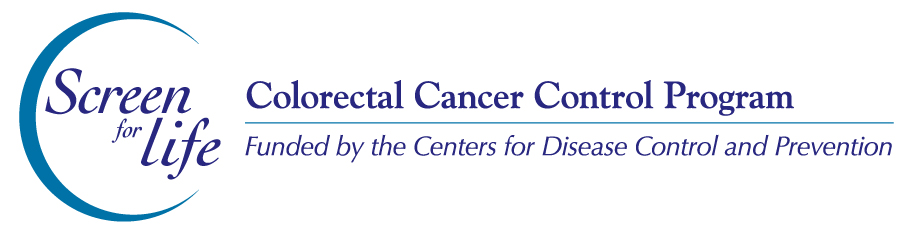 Colorectal Clinical Data Elements (CCDE)DATA USER'S MANUALfor theColorectal Cancer Control Program (CRCCP)CCDE Version 1.00March 2010Centers for Disease Control and Prevention for Chronic Disease Preventionand Health PromotionDivision of Cancer Prevention and ControlPublic reporting burden of this collection of information is estimated to average 15 minutes per response, including the time for reviewing instructions, searching existing data sources, gathering and maintaining the data needed, and completing and reviewing the collection of information. An agency may not conduct or sponsor, and a person is not required to respond to a collection of information unless it displays a currently valid OMB control number. Send comments regarding this burden estimate or any other aspect of this collection of information, including suggestions for reducing this burden to CDC/ATSDR Reports Clearance Officer; 1600 Clifton Road NE, MS D-24, Atlanta, GA 30333.Submission DueScreening Cut-off Date09/15/201006/30/201003/15/201112/31/201009/15/201106/30/201103/15/201212/31/201109/15/201206/30/201203/15/201312/31/2012CCDE Submission ProcessCCDE Submission ProcessCCDE Submission ProcessSemi-annual TimelineSemi-annual TimelineStepsMarchSeptemberGrantee programs prepare and submit a CCDE file and Submission Narrative on March 15 and September 15.MayNovemberIMS creates an analysis file that is provided to the CDC, within a specified time frame, for review and approval.JuneDecemberIMS generates feedback reports which are reviewed and posted to the www.crccp.org Web site within a specified time frame.JulyJanuaryCCDE Data Review Calls are held within approximately one month of the posting of the feedback reports.  Data Notes, prepared by the IMS Technical Consultant, are posted three business days in advance of the scheduled call.JulyJanuaryThe IMS Clinical Data Consultant sends Action Items requiring investigation or response to the Program Consultant and the Grantee within 5 business days after a data call.  The CDC Program Consultant communicates a summary of the data review in a letter to the Grantee.AugustFebruaryThe Grantee investigates Action Items and completes responses in Sections I and II of the Submission Narrative and submits to IMS with the next CCDE submission. CCDE versionDate of revisionType of revision1.0012/02/2009Add newProcedureBefore/After Nines-complement of digits 2,4,8,9123-45-6789 / 173-55-6710Rotate left - digits 1,3,5,6 173-55-6710 / 375-56-1710Rotate right - digits 2,3,8,9375-56-1710 / 307-66-1751CCDE versionDate of revisionType of revision1.0012/02/2009Add newCCDE versionDate of revisionType of revision1.0012/02/2009Add newCCDE versionDate of revisionType of revision1.0012/02/2009Add newCCDE versionDate of revisionType of revision1.0012/02/2009Add newCCDE versionDate of revisionType of revision1.0012/02/2009Add newCCDE versionDate of revisionType of revision1.0012/02/2009Add newCCDE versionDate of revisionType of revision1.0012/02/2009Add newCCDE versionDate of revisionType of revision1.0012/02/2009Add newCCDE versionDate of revisionType of revision1.0012/02/2009Add newCCDE versionDate of revisionType of revision1.0012/02/2009Add newCCDE versionDate of revisionType of revision1.0012/02/2009Add newCCDE versionDate of revisionType of revision1.0012/02/2009Add newCCDE versionDate of revisionType of revision1.0012/02/2009Add newCCDE versionDate of revisionType of revision1.0012/02/2009Add newCCDE versionDate of revisionType of revision1.0012/02/2009Add newCCDE versionDate of revisionType of revision1.0012/02/2009Add newCCDE versionDate of revisionType of revision1.0012/02/2009Add newCCDE versionDate of revisionType of revision1.0012/02/2009Add newCCDE versionDate of revisionType of revision1.0012/02/2009Add newCCDE versionDate of revisionType of revision1.0012/02/2009Add newCCDE versionDate of revisionType of revision1.0012/02/2009Add newCCDE versionDate of revisionType of revision1.0012/02/2009Add newCCDE versionDate of revisionType of revision1.0012/02/2009Add newCCDE versionDate of revisionType of revision1.0012/02/2009Add newCCDE versionDate of revisionType of revision1.0012/02/2009Add newCCDE versionDate of revisionType of revision1.0012/02/2009Add newCCDE versionDate of revisionType of revision1.0112/02/2009Add newCCDE versionDate of revisionType of revision1.0012/02/2009Add newCCDE versionDate of revisionType of revision1.0012/02/2009Add newCCDE versionDate of revisionType of revision1.0012/02/2009Add newCCDE versionDate of revisionType of revision1.0012/02/2009Add newCCDE versionDate of revisionType of revision1.0012/02/2009Add newCCDE versionDate of revisionType of revision1.0012/02/2009Add newCCDE versionDate of revisionType of revision1.0012/02/2009Add newCCDE versionDate of revisionType of revision1.0012/02/2009Add newCCDE versionDate of revisionType of revision1.0012/02/2009Add newCCDE versionDate of revisionType of revision1.0012/02/2009Add newCCDE versionDate of revisionType of revision1.0112/02/2009Add newCCDE versionDate of revisionType of revision1.0012/02/2009Add newCCDE versionDate of revisionType of revision1.0012/02/2009Add newCCDE versionDate of revisionType of revision1.0012/02/2009Add newCCDE versionDate of revisionType of revision1.0012/02/2009Add newCCDE versionDate of revisionType of revision1.0012/02/2009Add newCCDE versionDate of revisionType of revision1.0012/02/2009Add newCCDE versionDate of revisionType of revision1.0012/02/2009Add newCCDE versionDate of revisionType of revision1.0012/02/2009Add newCCDE versionDate of revisionType of revision1.0012/02/2009Add newCCDE versionDate of revisionType of revision1.0012/02/2009Add newCCDE versionDate of revisionType of revision1.0112/02/2009Add newCCDE versionDate of revisionType of revision1.0012/02/2009Add newCCDE versionDate of revisionType of revision1.0012/02/2009Add newCCDE versionDate of revisionType of revision1.0012/02/2009Add newCCDE versionDate of revisionType of revision1.0012/02/2009Add newCCDE versionDate of revisionType of revision1.0012/02/2009Add newCCDE versionDate of revisionType of revision1.0012/02/2009Add newCCDE versionDate of revisionType of revision1.0012/02/2009Add newCCDE versionDate of revisionType of revision1.0012/02/2009Add newCCDE versionDate of revisionType of revision1.0012/02/2009Add newCCDE versionDate of revisionType of revision1.0012/02/2009Add newCCDE versionDate of revisionType of revision1.0112/02/2009Add newCCDE versionDate of revisionType of revision1.0012/02/2009Add newCCDE versionDate of revisionType of revision1.0012/02/2009Add newCCDE versionDate of revisionType of revision1.0012/02/2009Add newCCDE Colorectal Histology CategoriesInternational Classification of Disease for Oncology, 3rd Edition, Acceptable Morphology Codes and Terminology from Common CodesInternational Classification of Disease for Oncology, 3rd Edition, Acceptable Morphology Codes and Terminology from Common Codes1= or other non-polyp histologyn/an/a2=Non-adenomatous polyp (inflammatory, hamartomatous, etc.)n/an/a3=Hyperplastic polypn/an/a4=Adenoma, NOS (no high-grade dysplasia noted)8140-8147, 8160-8162, 8180-8210, 8212, 8214-8221, 8250-8260, 8262, 8264-8506, 8520-8550, 8560, 8570-8573, 8940-8941 (with behavior codes of /0)8140-8147, 8160-8162, 8180-8210, 8212, 8214-8221, 8250-8260, 8262, 8264-8506, 8520-8550, 8560, 8570-8573, 8940-8941 (with behavior codes of /0)4=Adenoma, NOS (no high-grade dysplasia noted)8140/0Adenoma, NOS4=Adenoma, NOS (no high-grade dysplasia noted)8210/0Adenomatous polyp, NOS8212/0Flat adenoma8220/0Adenomatous polyposis coli8221/0Multiple adenomatous polyps5=Adenoma, tubular (no high-grade dysplasia noted)8211 (with behavior code of /0)8211 (with behavior code of /0)8211/0Tubular adenoma, NOS6=Adenoma, mixed tubular villous (no high-grade dysplasia noted)8263 (with behavior code of /0)8263 (with behavior code of /0)8263/0Tubulovillous adenoma, NOS7=Adenoma, villous (no high-grade dysplasia noted)8261 (with behavior code of /0)8261 (with behavior code of /0)8261/0Villous adenoma, NOS8=Adenoma, serrated (no high-grade dysplasia noted)8213 (with behavior code of /0)8213 (with behavior code of /0)8213/0Serrated adenoma9=Adenoma with high-grade dysplasia (includes in situ carcinoma)8140-8147, 8160-8162, 8180-8221, 8250-8506, 8520-8550, 8560, 8570-8573, 8940-8941 (with behavior codes of /2)8140-8147, 8160-8162, 8180-8221, 8250-8506, 8520-8550, 8560, 8570-8573, 8940-8941 (with behavior codes of /2)8140/2Adenocarcinoma in situ, NOS8210/2Adenocarcinoma in situ in adenomatous polyp8261/2Adenocarcinoma in situ in villous adenoma8263/2Adenocarcinoma in situ in tubulovillous adenoma10=Adenocarcinoma, invasive8140-8147, 8160-8162, 8180-8221, 8250-8506, 8510, 8520-8550, 8560, 8570-8573, 8940-8941 (with behavior codes of /3)8140-8147, 8160-8162, 8180-8221, 8250-8506, 8510, 8520-8550, 8560, 8570-8573, 8940-8941 (with behavior codes of /3)8140/3Adenocarcinoma, NOS8141/3Scirrhous adenocarcinoma8210/3Adenocarcinoma in adenomatous polyp 10=Adenocarcinoma, invasive (continued)8211/3Tubular adenocarcinoma8214/3Parietal cell carcinoma8220/3Adenocarcinoma in adenomatous polyposis coli8221/3Adenocarcinoma in multiple adenomatous polyps8260/3Papillary adenocarcinoma, NOS8261/3Adenocarcinoma in villous adenoma8262/3Villous adenocarcinoma8263/3Adenocarcinoma in tubulovillous adenoma8470/3Mucinous cystadenocarcinoma, NOS8480/3Mucinous adenocarcinoma8481/3Mucin-producing adenocarcinoma8490/3Signet ring cell carcinoma8560/3Adenosquamous carcinoma8570/3Adenocarcinoma with squamous metaplasia8571/3Adenocarcinoma with cartilaginous and osseous metaplasia8940/3Mixed tumor, malignant, NOS8941/3Carcinoma in pleomorphic adenoma11=Cancer, other8000-8139, 8148-8159, 8163-8179, 8222-8249, 8507-8509, 8511-8519, 8551-8559, 8561-8569, 8574-8939, 8942-9989 (with behavior codes of /3)8000-8139, 8148-8159, 8163-8179, 8222-8249, 8507-8509, 8511-8519, 8551-8559, 8561-8569, 8574-8939, 8942-9989 (with behavior codes of /3)8001/3Tumor cells, malignant8002/3Malignant tumor, small cell type8004/3Malignant tumor, spindle cell type8005/3Malignant tumor, clear cell type8050/3Papillary carcinoma, NOS8070/3Squamous cell carcinoma, NOS.8240/3Carcinoid tumor, NOS8249/3Atypical carcinoid tumorCCDE versionDate of revisionType of revision1.0012/02/2009Add newCCDE versionDate of revisionType of revision1.0012/02/2009Add newCCDE versionDate of revisionType of revision1.0012/02/2009Add newCCDE versionDate of revisionType of revision1.0012/02/2009Add newCCDE versionDate of revisionType of revision1.0012/02/2009Add newCCDE versionDate of revisionType of revision1.0012/02/2009Add newCCDE versionDate of revisionType of revision1.0012/02/2009Add newCCDE versionDate of revisionType of revision1.0012/02/2009Add newCCDE versionDate of revisionType of revision1.0012/02/2009Add newCCDE versionDate of revisionType of revision1.0012/02/2009Add newCCDE versionDate of revisionType of revision1.0012/02/2009Add newCCDE versionDate of revisionType of revision1.0012/02/2009Add newCCDE versionDate of revisionType of revision1.0012/02/2009Add newCCDE versionDate of revisionType of revision1.0012/02/2009Add newCCDE versionDate of revisionType of revision1.0012/02/2009Add newCCDE versionDate of revisionType of revision1.0012/02/2009Add newCCDE versionDate of revisionType of revision1.0012/02/2009Add newCCDE versionDate of revisionType of revision1.0012/02/2009Add newCCDE versionDate of revisionType of revision1.0012/02/2009Add newCCDE versionDate of revisionType of revision1.0012/02/2009Add newCCDE versionDate of revisionType of revision1.0012/02/2009Add newCCDE versionDate of revisionType of revision1.0012/02/2009Add newCCDE versionDate of revisionType of revision1.0012/02/2009Add newCCDE versionDate of revisionType of revision1.0012/02/2009Add newCCDE versionDate of revisionType of revision1.0012/02/2009Add newCCDE versionDate of revisionType of revision1.0012/02/2009Add newCCDE versionDate of revisionType of revision1.0012/02/2009Add newCCDE versionDate of revisionType of revision1.0012/02/2009Add newCCDE versionDate of revisionType of revision1.0012/02/2009Add newValueDescription0Benign1Uncertain whether benign or malignant/Borderline malignancy2Carcinoma In Situ3MalignantHistology DescriptionHistologyHistology/BehaviorHistology/Behavior DescriptionNEOPLASM8008000/3Neoplasm, malignant8001/3Tumor cells, malignant8002/3Malignant tumor, small cell type8003/3Malignant tumor, giant cell type8004/3Malignant tumor, spindle cell type8005/3Malignant tumor, clear cell typeCARCINOMA, NOS8018010/2Carcinoma in situ, NOS8010/3Carcinoma, NOS8011/3Epithelioma, malignant8012/3Large cell carcinoma, NOS8013/3Large cell neuroendocrine carcinoma8014/3Large cell carcinoma with rhabdoid phenotype8015/3Glassy cell carcinomaCARCINOMA, UNDIFF., NOS8028020/3Carcinoma, undifferentiated type, NOS8021/3Carcinoma, anaplastic type, NOS8022/3Pleomorphic carcinomaGIANT & SPINDLE CELL CARCINOMA8038030/3Giant cell and spindle cell carcinoma8031/3Giant cell carcinoma8032/3Spindle cell carcinoma8033/3Pseudosarcomatous carcinoma8034/3Polygonal cell carcinoma8035/3Carcinoma with osteoclast-like giant cellsSMALL CELL CARCINOMA, NOS8048041/3Small cell carcinoma, NOS8043/3Small cell carcinoma, fusiform cellPAPILLARY CARCINOMA, NOS8058050/2Papillary carcinoma in situ8050/3Papillary carcinoma, NOS8051/3Verrucous carcinoma, NOS8052/2Papillary squamous cell carcinoma, non-invasive8052/3Papillary squamous cell carcinomaSQUAMOUS CELL CARCINOMA, NOS8078070/2Squamous cell carcinoma in situ, NOS8070/3Squamous cell carcinoma, NOS8071/3Sq. cell carcinoma, keratinizing, NOS8072/3Sq. cell carcinoma, lg. cell, non-ker.8073/3Sq. cell carcinoma, sm. cell, non-ker.8074/3Sq. cell carcinoma, spindle cell8075/3Squamous cell carcinoma, adenoid8076/2Sq. cell carc. in situ with question. stromal invas.8076/3Sq. cell carcinoma, micro-invasive8078/3Squamous cell carcinoma with horn formationTRANSITIONAL CELL CARCINOMA, NOS8128120/2Transitional cell carcinoma in situ8120/3Transitional cell carcinoma, NOS8121/3Schneiderian carcinoma8122/3Trans. cell carcinoma, spindle cell8123/3Basaloid carcinoma8124/3Cloacogenic carcinomaADENOCARCINOMA, NOS8148140/2Adenocarcinoma in situ8140/3Adenocarcinoma, NOS8141/3Scirrhous adenocarcinomaADENOCARCINOMA, NOS  (cont’d)8148143/3Superficial spreading adenocarcinoma8145/3Carcinoma, diffuse type8147/3Basal cell adenocarcinomaADENOCA. IN ADENOMA. POLYP8218210/2Adenocarcinoma in situ in adenomatous polyp8210/3Adenocarcinoma in adenomatous polyp8211/3Tubular adenocarcinomaADENOCA IN FAMIL POLYP COLI8228220/2Adenocarcinoma in situ in familial polyp. coli8220/3Adenocarcinoma in adenoma. polyposis coli8221/2Adenocarc. in situ in mult. adenomatous polyps8221/3Adenocarcinoma in mult. adenomatous polypsSOLID CARCINOMA, NOS8238230/2Duct carcinoma in situ, solid type8230/3Solid carcinoma, NOS8231/3Carcinoma simplexCARCINOID TUMOR, MALIGNANT8248240/3Carcinoid tumor, malignant8241/3Enterochromaffin cell carcinoid8242/3Enterochromaffin-like cell tumor, malignant8243/3Goblet cell carcinoid8244/3Composite carcinoid8245/3Adenocarcinoid tumor8246/3Neuroendocrine carcinoma8249/3Atypical carcinoid tumorBRONCHIOLO-ALVEOLAR ADENOCA.8258255/3Adenocarcinoma with mixed subtypesPAPILLARY ADENOCARCINOMA, NOS8268260/3Papillary adenocarcinoma, NOS8261/2Adenocarcinoma in situ in villous adenoma8261/3Adenocarcinoma in villous adenoma8262/3Villous adenocarcinomaPAPILLARY ADENOCARCINOMA, NOS8268263/2Adenocarcinoma in situ in tubulovillous adenoma8263/3Adenocarcinoma in tubulovillous adenomaMUCOEPIDERMOID CARCINOMA8438430/3Mucoepidermoid carcinomaCYSTADENOCARCINOMA, NOS8448440/3Cystadenocarcinoma, NOSMUCINOUS ADENOCARCINOMA8488480/3Mucinous adenocarcinoma8481/3Mucin-producing adenocarcinomaSIGNET RING CELL CARCINOMA8498490/3Signet ring cell carcinomaMEDULLARY CARCINOMA, NOS8518510/3Medullary carcinoma, NOSACINAR CELL CARCINOMA8558550/3Acinar cell carcinoma8551/3Acinar cell cystadenocarcinomaADENOSQUAMOUS CARCINOMA8568560/3Adenosquamous carcinoma8562/3Epithelial-myoepithelial carcinomaADENOCA. WITH METAPLASIA8578570/3Adenocarcinoma with squamous metaplasia8571/3Adenocarcinoma w cartilag. & oss. metaplas.8572/3Adenocarcinoma with spindle cell mataplasia8573/3Adenocarcinoma with apocrine metaplasia8574/3Adenocarcinoma with neuroendocrine differen.8575/3Metaplastic carcinoma, NOS8576/3Hepatoid adenocarcinomaNEVI & MELANOMAS8728720/2Melanoma in situ8720/3Malignant melanoma, NOS8721/3Nodular melanoma8722/3Balloon cell melanoma8723/3Malignant melanoma, regressingAMELANOTIC MELANOMA8738730/3Amelanotic melanomaMAL. MEL. IN JUNCT. NEVUS8748743/3Superficial spreading melanoma8745/3Desmoplastic melanoma, malignant8746/3Mucosal lentiginous melanomaMAL. MELAN. IN GIANT PIGMT. NEVUS8768761/3Mal. melanoma in giant pigmented nevusEPITHELIOID CELL MELANOMA8778770/3Mixed epithel. & spindle cell melanoma8771/3Epithelioid cell melanoma8772/3Spindle cell melanoma, NOSSARCOMA, NOS8808800/3Sarcoma, NOS8801/3Spindle cell sarcoma8802/3Giant cell sarcoma8803/3Small cell sarcoma8804/3Epithelioid sarcoma8805/3Undifferentiated sarcoma8806/3Desmoplastic small round cell tumorFIBROMATOUS NEOPLASMS8818810/3Fibrosarcoma, NOS8811/3Fibromyxosarcoma8813/3Fascial fibrosarcoma8814/3Infantile fibrosarcoma8815/3Solitary fibrous tumor, malignantLIPOSARCOMA NEOPLASMS8858850/3Liposarcoma, NOS8851/3Liposarcoma, well differentiated8852/3Myxoid liposarcoma8853/3Round cell liposarcoma8854/3Pleomorphic liposarcomaLIPOSARCOMA NEOPLASMS (cont’d)8858855/3Mixed type liposarcoma8857/3Fibroblastic liposarcoma8858/3Dedifferentiated liposarcomaMYOMATOUS NEOPLASMS8898890/3Leiomyosarcoma, NOS8891/3Epithelioid leiomyosarcoma8894/3Angiomyosarcoma8895/3Myosarcoma8896/3Myxoid leiomyosarcomaSTROMAL SARCOMA8938934/3Carcinofibroma8935/3Stromal sarcoma, NOS8936/3Gastrointestinal stromal sarcomaCARCINOSARCOMA, NOS8988980/3Carcinosarcoma, NOS8981/3Carcinosarcoma, embryonal type8982/3Malignant myoepitheliomaMALIGNANT LYMPHOMA, NOS9599590/3Malignant lymphoma, NOS9591/3Malignant lymphoma, non-Hodgkin9596/3Composite Hodgkin and non-Hodgkin lymphomaHODGKIN LYMPHOMA9659650/3Hodgkin lymphoma, NOS9651/3Hodgkin lymphoma, lymphocyte-rich9652/3Hodgkin lymphoma, mixed cellularity, NOS9653/3Hodgkin lymphoma, lymphocytic deplet., NOS9654/3Hodgkin lymphoma, lymphocytic deplet., diffuse fibrosis9655/3Hodgkin lymphoma, lymphocyt. deplet., reticular9659/3Hodgkin lymph., nodular lymphocyte predom.HODGKIN LYMPHOMA, NOD. SCLER.9669661/3Hodgkin granuloma [obs]9662/3Hodgkin sarcoma [obs]9663/3Hodgkin lymphoma, nodular sclerosis, NOS9664/3Hodgkin lymphoma, nod. scler., cellular phase9665/3Hodgkin lymphoma, nod. scler., grade 19667/3Hodgkin lymphoma, nod. scler., grade 2ML, SMALL B-CELL LYMPHOCYTIC9679670/3ML, small B lymphocytic, NOS9671/3ML, lymphoplasmacytic9673/3Mantle cell lymphoma9675/3ML, mixed sm. and lg. cell, diffuseML, LARGE B-CELL, DIFFUSE9689680/3ML, large B-cell, diffuse9684/3ML, large B-cell, diffuse, immunoblastic, NOS9687/3Burkitt lymphoma, NOS9688/3T-cell histiocyte rich large B-cell lymphomaFOLLIC. & MARGINAL LYMPH, NOS9699690/3Follicular lymphoma, NOS9691/3Follicular lymphoma, grade 29695/3Follicular lymphoma, grade 19698/3Follicular lymphoma, grade 39699/3Marginal zone B-cell lymphoma, NOST-CELL LYMPHOMAS9709701/3Sezary syndrome9702/3Mature T-cell lymphoma, NOS9705/3Angioimmunoblastic T-cell lymphomaOTHER SPEC. NON-HODGKIN LYMPHOMA9719712/3Intravascular large B-cell lymphoma9714/3Anaplastic large cell lymphoma, T-cell and Null cell type9717/3Intestinal T-cell lymphomaOTHER SPEC. NON-HODGKIN LYMPHOMA9719719/3NK/T-cell lymphoma, nasal and nasal-typePRECURS. CELL LYMPHOBLASTIC LYMPH.9729724/3SystemicEBV pos. T-cell lymphoproliferative disease of childhood9727/3Precursor cell lymphoblastic lymphoma, NOS9728/3Precursor B-cell lymphoblastic lymphoma9729/3Precursor T-cell lymphoblastic lymphomaPLASMA CELL TUMORS9739731/3Plasmacytoma, NOS9734/3Plasmacytoma, extramedullary9735/3Plasmablastic lymphoma9737/3ALK positive large B-cell lymphoma9738/3Lrg B-cell lymphoma in HHV8-assoc. multicentric Castleman DZMAST CELL TUMORS9749740/3Mast cell sarcoma9741/3Malignant mastocytosisNEOPLASMS OF HISTIOCYTES AND ACCESSORY LYMPHOID CELLS9759750/3Malignant histiocytosis9751/3Langerhans cell histiocytosis, NOS9754/3Langerhans cell histiocytosis, disseminated9755/3Histiocytic sarcoma9756/3Langerhans cell sarcomaNEOPLASMS OF HISTIOCYTES AND ACCESSORY LYMPHOID CELLS (cont’d)9757/3Interdigitating dendritic cell sarcoma9758/3Follicular dendritic cell sarcoma9759/3Fibroblastic reticular cell tumorPRECURSOR LYMPHOID NEOPLASMS9819811/3B lymphoblastic leukemia/lymphoma, NOS9812/3Leukemia/lymphoma with t(9;22)(q34;q11.2);BCR-ABL19813/3Leukemia/lymphoma with t(v;11q23);MLL rearrangedPRECURSOR LYMPHOID NEOPLASMS9819814/3Leukemia/lymphoma with t(12;21)(p13;q22);TEL-AML1(ETV6-RUNX1)9815/3B lymphoblastic leukemia/lymphoma with hyperdiploidy9816/3Leukemia/lymphoma with hypodiploidy (hypodiploid ALL)9817/3B lymphblastic leukemia/lymphoma with t(5;14)(q31;q32);IL3-IGH9818/3Leukemia/lymphoma with t(1;19)(q23;p13.3); E2A PBX1 (TCF3 PBX1)PROLYMPH/PRECURS LEUKEMIA9839831/3T-cell large granular lymphocytic leukemia9837/3T lymphoblastic leukemia/lymphomaCHRONIC MYELOPROLIFERATIVE DIS.9969965/3Myeloid and lymphoid neoplasms with PDGFRB rearrangement9967/3Myeloid and lymphoid neoplasm with FGFR1 abnormalitiesMYELOPLASTIC/MYELOPROLIF.  NEOPLASMS9979971/3Polymorphic PTLD9975/3Myelodysplastic/Myeloproliferative neoplasm, unclassifiableValueDescription0In situ1Localized2Regional, direct extension3Regional, lymph nodes only4Regional, extension and nodes5Regional, NOS7Distant8Not applicable9Unknown/unstagedValueDescriptionValueDescriptionValueDescription000Stage 0322Stage IIA1590Stage IIISB (lymphoma only)010Stage 0a323Stage IIA2600Stage IIIS (lymphoma only)020Stage 0is330Stage IIB610Stage IIIESA (lymphoma only)100Stage I340Stage IIC620Stage IIIESB (lymphoma only)110Stage I NOS350Stage IIEA (lymphoma only)630Stage IIIES (lymphoma only)120Stage IA360Stage IIEB (lymphoma only)700Stage IV121Stage IA NOS370Stage IIE (lymphoma only)710Stage IV NOS130Stage IA1380Stage IISA (lymphoma only)720Stage IVA140Stage IA2390Stage IISB (lymphoma only)721Stage IVA1150Stage IB400Stage IIS (lymphoma only)722Stage IVA2151Stage IB NOS410Stage IIESA (lymphoma only)730Stage IVB160Stage IB1420Stage IIESB (lymphoma only)740Stage IVC170Stage IB2430Stage IIES (lymphoma only)888Not applicable180Stage IC500Stage III900Stage Occult190Stage IS510Stage III NOS999Stage Unknown230Stage ISA (lymphoma only)520Stage IIIA240Stage ISB (lymphoma only)530Stage IIIB200Stage IEA (lymphoma only)540Stage IIIC210Stage IEB (lymphoma only)541Stage IIIC1220Stage IE (lymphoma only)542Stage IIIC2300Stage II550Stage IIIEA (lymphoma only)310Stage II NOS560Stage IIIEB (lymphoma only)320Stage IIA570Stage IIIE (lymphoma only)ValueDescription for Description for RectumTNM 7TNM 6SS77SS2000000In situ; noninvasive; intraepithelial In situ; noninvasive; intraepithelial TisTisISIS050(Adeno)carcinoma in a polyp or adenoma, noninvasive (Adeno)carcinoma in a polyp or adenoma, noninvasive TisTisISIS100Invasive tumor confined to mucosa, NOS, including intramucosal, NOSInvasive tumor confined to mucosa, NOS, including intramucosal, NOSTisTisLL110Lamina propria, including lamina propria in the stalk of a polypLamina propria, including lamina propria in the stalk of a polypTisTisLL120Confined to and not through the muscularis mucosae, including muscularis mucosae in the stalk of a polypConfined to and not through the muscularis mucosae, including muscularis mucosae in the stalk of a polypTisTisLL130Confined to head of polyp, NOSConfined to head of polyp, NOST1T1LL140Confined to stalk of polyp, NOSConfined to stalk of polyp, NOST1T1LL150Invasive tumor in polyp, NOSInvasive tumor in polyp, NOST1T1LL160Invades submucosa (superficial invasion), including submucosa in the stalk of a polypSubmucosa (superficial invasion), including submucosa in the stalk of a polypT1T1LL170Stated as T1[NOS] with no other information on extensionStated as T1[NOS] with no other information on extensionT1T1LL200Muscularis propria invadedStated as T2[NOS] with no other information on extensionMuscularis propria invadedStated as T2[NOS] with no other information on extenisionT2T2LL300Localized, NOSConfined to colon, NOSLocalized, NOSConfined to rectum, NOST1 T1 LL400Extension through wall, NOSInvasion through muscularis propria or muscularis, NOSNon-peritonealized pericolic tissues invadedPerimuscular tissue invadedSubserosal tissue/(sub)serosal fat invadedTransmural, NOSExtension through wall, NOSInvasion through muscularis propria or muscularis, NOSPerimuscular tissue invadedSubserosal tissue/(sub)serosal fat invadedNon-peritonealized pericolic tissues invadedTransmural, NOST3T3LL410Stated as T2[NOS] with no other information on extensionStated as T2[NOS] with no other information on extensionT3T3LL420Fat, NOSFat, NOST3T3RERE450Extension to:All colon sites:Adjacent tissue(s), NOSConnective tissueMesenteric fatMesenteryMesocolonPericolic fatAscending and descending colonRetroperitoneal fatTransverse colon/flexuresGastrocolic ligamentGreater omentumAdjacent (connective) tissue:For all sites:Perirectal fatFor rectosigmoid:Mesentery (including mesenteric fat, mesocolon)Pericolic fatFor rectum:Extension to anusRectovaginal septumT3T3RERE460Adherent to other organs or structures, but no microscopic tumor found in adhesion(s)Adherent to other organs or structures but no tumor found in adhesion(s)T3T3RERE490Stated as T4[NOS] with no other information on extensionT4NOST4RERE500Invasion of/through serosa (mesothelium) (visceral peritoneum)Invasion of/through serosa (mesothelium) (visceral peritoneum)T4aT4RERE550Any of [(420) to (450)] + (500)(500) with [(420) or (450)]T4aT4RERE560Stated as T4a with no other information on extensionStated as T4a with no other information on extensionT4aT4RERE570Adherent to other organs or structures, NOSAdherent to other organs or structures, NOST4bT4RERE600All colon sites:Small intestineCecum and appendix:Greater omentumAscending colon:Greater omentumLiver, right lobeTransverse colon and flexures:Gallbladder/bile ductsKidneyLiverPancreasSpleenStomachDescending colon:Greater omentumPelvic wallSpleenSigmoid colon:Greater omentumPelvic wallRectosigmoid:Cul de sac (rectouterine pouch)Pelvic wallSmall intestineRectum:Bladder for males onlyCul de sac (rectouterine pouch)Ductus deferensPelvic wallProstateRectovesical fascia for male onlySeminal vesicle(s)Skeletal muscle of pelvic floorVaginaT4bT4RERE650All colon sites:Abdominal wallRetroperitoneum (excluding fat)T4bT4RERE660Ascending colon:Right kidneyRight ureterDescending colon:Left kidneyLeft ureterT4bT4RERE700Cecum, ascending, descending and sigmoid colon:Fallopian tubeOvaryUterusRectosigmoid:Bladder via serosaFallopian tube(s)Ovary(ies)ProstateUreter(s)UterusRectum:Bladder for female onlyBone(s) of pelvisUrethraUterusT4bT4DD750All colon sites unless otherwise stated above:Adrenal (suprarenal) glandBladderDiaphragmFistula to skinGallbladderOther segment(s) of colon via serosaT4bT4DD800Further contiguous extension:Cecum and appendix:KidneyLiverUreterTransverse colon and flexures:UreterSigmoid colon:Cul de sac (rectouterine pouch)UreterOther contiguous extensionFurther contiguous extensionT4bT4DD850Stated as T4b with no other information on extensionStated as T4b with no other information on extensionT4bT4RERE900Stated as T4[NOS] with no other information on extensionStated as T4[NOS] with no other information on extensionT4NOST4RERE950No evidence of primary tumorNo evidence of primary tumorT0T0UU999Unknown extensionPrimary tumor cannot be assessedNot documented in patient recordUnknown extensionPrimary tumor cannot be assessedNot documented in patient recordTXTXUUValueDescription for Description for RectumTNM 7TNM 6SS77SS2000000None; no regional lymph node involvement None; no regional lymph node involvement N0N0NoneNone050Tumor deposit(s) in the subserosa, or non-peritonealized pericolic or perirectal tissues without regional nodal metastasisTumor deposit(s) in the subserosa, or non-peritonealized pericolic or perirectal tissues without regional nodal metastasisN1cN1RNRN100Regional lymph node(s) for all colon sites:Colic (NOS)Epicolic (adjacent to bowel wall)Mesocolic (NOS)Paracolic/pericolicRegional lymph node(s):Rectosigmoid:Paracolic/pericolicPerirectalRectalNodule(s) or foci in pericolic fat/adjacentmesentery/mesocolic fatRectum:PerirectalRectal, NOSNodule(s) or foci in perirectal fat^*RNRN200Regional lymph node(s), for specific subsites:Cecum:Cecal: anterior (prececal), posterior (retrocecal); NOSIleocolicRight colicAscending colon:IleocolicMiddle colicRight colicTransverse colon and flexures:Inferior mesenteric for splenic flexure onlyLeft colic for splenic flexure onlyMiddle colicRight colic for hepatic flexure onlyDescending colon:Inferior mesentericLeft colicSigmoidSigmoid colon:Inferior mesentericSigmoidal (sigmoid mesenteric) hemorrhoidal rectalRegional lymph node(s):Rectosigmoid:Colic, NOSLeft colicHemorrhoidal, superior or middleInferior mesentericMiddle rectalSigmoidal (sigmoid mesenteric) rectalRectum:Hemorrhoidal, superior, middle or inferiorInferior mesentericInternal iliac (hypogastric)ObturatorRectal, superior, middle, or inferiorSacral, NOSLateral (laterosacral)Middle (promontorial) (Gerota's node)PresacralSacral promotorySigmoidal (sigmoid mesenteric)^*RNRN300Regional lymph node(s) for all colon sites:Mesenteric, NOSRegional lymph node(s), NOSMesenteric, NOSRegional lymph node(s), NOS^*RNRN400Stated as N1 pathologicStated as N1 pathologicN1NOSN1RNRN410Stated as N1a pathologicStated as N1a pathologicN1aN1RNRN420Stated as N1b pathologicStated as N1b pathologicN1bN1RNRN450Stated as N2 pathologicStated as N2 pathologicN2NOSN2RNRN460Stated as N2a pathologicStated as N2a pathologicN2aN2RNRN470Stated as N2b pathologicStated as N2b pathologicN2bN2RNRN800Lymph nodes, NOSLymph nodes, NOS^*RNRN999Unknown; not statedRegional lymph node(s) cannot be assessedNot documented in patient recordUnknown; not statedRegional lymph node(s) cannot be assessedNot documented in patient recordNXNXUUValueDescription for Description for RectumTNM 7TNM 6SS77SS200000No; noneNo; noneM0M0NoneNone05Metastasis to a single distant lymph node chain, NOSMa1M1DD08Cecum, ascending, hepatic flexure and transverse colon:Superior mesenteric lymph node(s) onlyM1aM1RND15Metastasis to a single distant lymph node chain other than code 08For all colon sites :Common iliacDistant lymph node(s), NOSExternal iliacPara-aorticRetroperitonealFor cecum, ascending colon, transverse colon, and hepatic flexure :Inferior mesentericFor splenic flexure, descending colon, and sigmoid colon :Superior mesentericMetastasis to a single distant lymph node chainRectosigmoid :Internal iliac (hypogastric)ObturatorM1aM1DD20Metastasis to a single distant organMetastasis to other single distant lymph node chains, includingexternal iliac or common iliacM1aM1DD22Stated as M1a with no other information on distant metastasesM1aM1DD25Metastasis to more than one distant lymph node chain other than code 08For all colon sites :Common iliacDistant lymph node(s), NOSExternal iliacPara-aorticRetroperitonealFor cecum, ascending colon, transverse colon, and hepatic flexure :Inferior mesentericSuperior mesentericFor splenic flexure, descending colon, and sigmoid colon :     Superior mesentericMetastasis to a single distant organM1bM1DD27Stated as M1a, NOSM1aM1DD30Metastases to more than one distant organMetastases to the peritoneumCarcinomatosisMetastasis to more than one distant lymph node chainM1bM1DD35(08 or 15 or 25) PLUS 20 or 30) Distant lymph nodes plus other distant metastasesDistant metastases to more than one distant organMetastases to the peritoneumCarcinomatosisStated as M1b, NOSM1bM1DD38Stated as M1b with no other information on distant metastasesM1bM1DD45(05 or 15 or 20) plus (25 or 35)Distant lymph node(s) plus other distant metastasesM1bM1DD60Distant metastasis, NOSStated as M1[NOS] with no other information on distant metastasesDistant metastasis, NOSM1, NOSN1NOSM1DD99Unknown if distant metastasisDistant metastasis cannot be assessedNot documented in patient recordUnknown if distant metastasisDistant metastasis cannot be assessedNot documented in patient recordM0MXUUCCDE CategoryConcept1.  WhiteEuropean (which may include:)     Armenian     English     French     German     Irish     Italian     Polish     ScottishMiddle  North African (which may include:)     Assyrian     Egyptian     Iranian     Iraqi     Lebanese     Palestinian     Syrian     Afghanistani     IsraeliArab2.  Black or African     AmericanBlackAfrican AmericanAfrican (which may include:)     Botswanan     Ethiopian     Liberian     Namibian     Nigerian     ZairianBahamianBarbadianDominicanDominican IslanderHaitianJamaican2.  Black or African     American (cont’d)TobagoanTrinidadianWest Indian3.  AsianAsian IndianBangladeshiBhutaneseBurmeseCambodianChineseTaiwaneseFilipinoHmongIndonesianJapaneseKoreanLaotianMalaysianOkinawanPakistaniSri LankanThaiVietnamese JimanMaldivianNepaleseSingaporean4.  Native Hawaiian or     Other Pacific IslanderPolynesian (which may include:)     Native Hawaiian     Samoan     Tahitian     Tongan     TokelauanMicronesian (which may include:)     Guamanian     Chamorro     Mariana Islander     Marshallese4.  Native Hawaiian or     Other Pacific Islander (Cont’d)     Palauan     Carolinian     Kosraean Pohnpeian     Yapese     Saipanese     ChuukeseMelanesian (which may include:)     Fijian     Papua New Guinean     Solomon IslanderOther Pacific Islander5.  American Indian or     Alaskan NativeAmerican IndianCanadian and Latin American Indian (which may include:)     Canadian Indian     Central American Indian     French American Indian     Mexican American Indian     South American Indian     Spanish American IndianAlaskan Native (which may include:)     Alaskan Indian     Inuit     AleutCCDE CategoryConceptHispanic or LatinoSpaniardMexicanCentral AmericanSouth AmericanLatin AmericanPuerto RicanCubanDominicanNot Hispanic or LatinoACS:http://www.cancer.orgAdenomatous polypSee “Polyp”.  More likely to develop into cancer than a non-adenomatous polyp.  Also known as “adenoma”. CDC CRCCP Home Page:http://www.cdc.gov/cancer/crccp/CO-RADSColonoscopy Reporting and Data System (CO-RADS), a standardized colonoscopy reporting and data system.  CO-RADS specifies the elements that should be included in all colonoscopy reports and presents a standard method for reporting them.Colonoscope:A flexible, lighted instrument with a built-in tiny camera used to view the inside of the entire colon and rectum.Colonoscopy:An examination in which the doctor looks at the internal walls of the entire colon through a flexible, lighted instrument called a colonoscope.  The doctor may collect samples of tissue or cells for closer examination.  The doctor may also remove polyps during colonoscopy.Colorectal:Related to the colon, rectum or both.CRCCP Resource Web Site:www.CRCCP.orgCS Coding Manual:www.cancerstaging.org Double-Contrast Barium EnemaA series of x-rays of the colon and rectum.  The x-rays are taken after the patient is given an enema, followed by an injection of air.  The barium outlines the intestines on the x-rays, allowing many abnormal growths to be visible.Fecal Immunochemical Test (FIT)Like a fecal occult blood test (FOBT), an FIT also detects hidden blood in the stool using a different technique than guaiac based FOBT.  FIT is effectively done the same way as an FOBT, but it may be more specific or more sensitive than a guaiac based FOBT.Fecal Occult Blood Test (FOBT)A guaiac based test to check for hidden blood in stool. Fecal refers to stool. Occult means hidden.  Sometimes called "F.O.B.T.".Flexible Sigmoidoscopy A procedure in which the doctor looks inside the rectum and the lower portion of the colon (sigmoid colon) through a flexible, lighted tube called a sigmoidoscope.  The doctor may collect samples of tissue or cells for closer examination and remove some polyps within view.GastroenterologistA doctor who specializes in diagnosing and treating disorders of the digestive system (which includes the esophagus, stomach, pancreas, intestines, and liver).PolypAn abnormal, often precancerous growth of tissue (colorectal polyps are growths of tissue inside the intestine).RectumThe last 8 to 10 inches of the large intestine. The rectum stores solid waste until it leaves the body through the anus.Screening Test"Screening tests" are tests used to check, or screen, for disease when there are no symptoms.  Screening tests for colorectal cancer include: fecal occult blood test, flexible sigmoidoscopy, colonoscopy, and double contrast barium enema.  (When a test is performed to find out why symptoms exist, it is called a "diagnostic" test).SEER Coding Manual:www.seer.cancer.gov SigmoidoscopeA flexible, lighted instrument with a built-in tiny camera that allows the doctor to view the lining of the rectum and lower portion of the colon.Stool DNAA stool DNA test looks for traces of DNA (genetic material) shed by polyps and/or colorectal tumors.Virtual ColonoscopyA screening examination of the colon in which x-rays obtained by CAT scan are used to generate computerized three-dimensional images of the colonic mucosa.